Муниципальное бюджетное общеобразовательное учреждение Средняя общеобразовательная школа №43 имениГероя Советского Союза Юльева Александра НиколаевичаПубличный отчетный доклад директора школыза 2022-2023 учебный годг.Владикавказ 2023 г.СодержаниеРаздел 1Общая характеристика школы.Раздел 2«Образовательная политика»Раздел 3«Система управления»Раздел 4«Финансово-экономическая деятельность»Раздел 5«Условия организации образовательного процесса»Раздел 6«Образовательные программы»Раздел 7«Учебные достижения»Раздел 8«Внеучебные достижения»Раздел 9«Состояние здоровья школьников. Деятельность по охране и укреплению здоровья»Раздел 10«Социальная активность учреждения»Раздел 1Общая характеристика школыШкола имеет статус Муниципального Бюджетного общеобразовательного учреждения «средняя общеобразовательная школа», имеет лицензию, регистрационный номер, ИНН. Школа имеет лицензию на право преподавания, прошла аттестацию и аккредитацию.Школа расположена в городе Владикавказе, улица Кырджалийская, 19. Здание типовое, рассчитано на 950 ученических мест, общая площадь школы 6 745 квадратных метров.  Учебных кабинетов – 51, кабинеты оснащены современными компьютерными технологиями, картинной и предметной наглядностью и различными дидактическими материалами.Школа имеет 1 компьютерный класс с 15 компьютерами. Имеется кабинет для проведения шахмат и робототехники.  При школе имеется детский сад с двумя группами (подготовительная и средняя). Всего 53 человека. Имеется кабинет релаксации для детей с ОВЗ, кабинет дефектолога и логопеда. Имеется кабинет для продленной группы. Школа имеет 10 интерактивных доски, 2 интерактивных комплекса, 64 ноутбука, 30 ноутбуков мобильного класса,  14 моноблоков, 40 компьютеров, 28 проекторов,  3 планшета.Школьная столовая на 160 посадочных мест, имеется библиотека, а также школа имеет 2 спортивных зала, стадион, пришкольный земельный участок 1,2 га.Школа – второй дом. Мы стараемся, чтобы наш дом был привлекательным, уютным, где были бы созданы все условия для получения достойного образования и воспитания учащихся в духе требований современной жизни. Основной целью нашей деятельности является создание образовательного пространства, стимулирующего высокое качество обучения и развитие потенциальных возможностей учащихся. Наш педагогический коллектив – это сообщество творческих личностей, реализующих современные образовательные технологии, что позволяет получать глубокие прочные знания. Результаты работы школы свидетельствуют о том, что здесь трудятся достойные люди, профессионалы своего дела.Нашей школе 3лет. Детский сад является структурным подразделением школы.В школе работает 58 педагогов, из них: учителей-совместителей 1, 2 психолога, 1 дефектолог, 1 логопед, 1воспитатель группы продленного дня, 1 педагог-библиотекарь. В начальной школе трудятся 13 учителей, в основной и старшей школе – 39.  Учителей истории и  обществознания – 3,  учитель физики – 1,   учителей математики – 4,  учитель  географии – 1,  учитель биологии – 1,  учитель информатики – 1,  учителей русского языка и литературы – 6, учителей английского языка – 6, учителей родного языка – 7,  учитель музыки – 1,  учителей физкультуры – 2,   учитель ИЗО – 1, учитель технологии – 1, учитель ОБЖ -1. Средний возраст преподавателей 45 лет. С высшим образованием 55 человек, со средним специальным образованием 3 человека.  Государственные награды и звания имеют 13 педагогов.                                                                                                                                                                                                                                                                                                                                                                                                                                                                                                                                                                                                                                                                                                                                                                                                                                                                                                                                                                                                                                                                                                                                                                                                                                                                                                                                                                                                                                                                                                                                                                                                                                                                                                                                                                                                                                                                                                                                                                                                                                                                                                                                                                                                                                                                                                                                                                                                                                                                                                                                                                                                                                                                                                                                                                                                                                                                                                                                                                                                                                                                                                                                                                                                                                                                                                                                                                                                                                                                                                                                                                                                                                                                                                                                                                                                                                                                                                                                                                                                                                                                                                                                                                                                                                                                                                                                                                                                                                                                                                                                                                                                                                                                                                                                                                                                                                                                                                                                                                                                                                                                 В коллективе школы есть «Отличники народного образования» – 2 и «Почётные работники общего образования Российской Федерации» – 9, «Заслуженный учитель РСО - Алания» – 2.Наличие категорий: высшая – 17 (28%), первая – 6 (10%), соответствие занимаемой должности – 29 (48%). В 1 полугодии 2022-2023 учебного года   педагогов получили стимулирующую надбавку 26(43%), и во 2 полугодии –   педагогов 30 (50%).  Мониторинг повышения квалификации педагоговАнализ кадрового состава по стажуАнализ кадрового состава по возрастуУчителя школы своевременно проходят курсы повышения квалификации в РИПКРО.Раздел 2«Образовательная политика» Цели и задачи развития1. 1.Задачи школы. Задачи обучения1.Способствовать формированию у учащихся целостной картины мира на основе глубоких и всесторонних знаний основ наук.Создать комфортную образовательную среду на основе индивидуальной работы с обучающимися, сформировать у них навыки самоконтроля как средства развития личности.Задачи воспитанияСпособствовать развитию нравственной, физически здоровой личности, способной к творчеству и самоопределению.Задачи развития.Усиление общекультурной направленности общего образования в целях повышения адаптивных возможностей школьников.Задачи оздоровления:Совершенствование работы, направленной на сохранение и укрепление здоровья учащихся, и привитие им навыков здорового образа жизни.Основные цели-развитие чувства	преданности	и	любви	к	своей	Родине, своему народу, сопричастности к судьбам Отечества, формирование нравственной позиции;-создание условий для формирования духовно-развитой творческой и физически здоровой личности, способной на сознательный выбор жизненной позиции, готовой к работе по сохранению и приумножению культурных ценностей, умеющей ориентироваться в современных сложных условиях.ПРИОРИТЕТНЫЕ НАПРАВЛЕНИЯ РАБОТЫ ШКОЛЫ.развитие благоприятной и мотивирующей на учёбу атмосферы в школе, обучение школьников навыкам самоконтроля, самообразования.Развитие творческих способностей обучающихся.работа по развитию одаренности и адаптивных возможностей учеников.Совершенствование процедуры мониторинга знаний школьников с целью повышения качества образования.Проведение   работы,   направленной  на  сохранение и укрепление здоровья обучающихся и привитие им навыков здорового образа жизни.Работа с детьми с ОВЗ.Школа стала местом развития профессионализма педагогических кадров благодаря системе непрерывного образования. Мониторинги системности курсового повышения квалификации и внедрения педагогических технологий обеспечивают реальное изменение в управленческой и образовательной практике. За прошедший учебный год  30% педагогов повысили свою квалификацию по следующим проблемам: «Оценивание в начальной школе», «ИКТ в деятельности учителя-предметника», «Методическое сопровождение введения предмета национально-регионального компонента».Для  организации учебного процесса в школе имеется достаточное количество учебных кабинетов, мастерских. Кабинеты физики, химии, биологии оснащены учебными лабораториями, что позволяет выполнять практическую часть программ в полном объеме. В читальном зале библиотеки имеется компьютер с выходом в Интернет. На базе читального зала создан ресурсный центр для организации самостоятельной подготовки учащихся и проведения внеурочных мероприятий.В школе работает один компьютерный класс с общим количеством современных ноутбуков 30 штук. Имеются интерактивные доски, что позволяет проводить уроки с использованием ИКТ в новой форме. На один компьютер в школе приходится 9 учащихся. Все машины включены в локальную сеть. Каждое рабочее место позволяет выходить в Интернет.Выпускники школы готовятся к сдаче ЕГЭ, работая с открытым сегментом Федерального банка тестовых заданий на официальном сайте Федерального института педагогических измерений fipi.ruУспешно продолжает работать школьный сайт. Сайт регулярно обновляется, улучшается его дизайн. Школьный сайт постоянно пополняется новой административной информацией.Информационно-коммуникационные технологии вошли и в административную деятельность. Автоматизированные рабочие места завучей, библиотекаря, бухгалтера, секретаря также входят в локальную сеть школы. Созданы новые механизмы планирования и контроля, ведется школьная база данных.ИКТ с успехом используются в дополнительном образовании. Компьютерные технологии с успехом применяются в проектной и научно-исследовательской деятельности. Электронные работы учащихся выставлены в различных номинациях городских конкурсов.«Забота о соблюдении прав обучающихся, родителей (законных представителей) и сотрудников Учреждения»Школа обеспечивает равные условия для образования детей школьного возраста. Проводится совместная работа с ДОУ № 98,99,103.Школа предоставляет школьникам в соответствии с медицинским заключением о состоянии здоровья возможность получения качественного образования. В 2011-2012 учебном году было осуществлен переход к инклюзивному обучению.На средней и старшей ступени школы осуществлён переход на современные УМК по всем предметам федерального компонента - 2004 г, обеспечивается преемственность образовательных программ.На протяжении года объектами психологического сопровождения являлись учащиеся, испытывающие трудности в обучении, учащиеся, отнесенные к категории «группа риска», учащиеся с ограниченными возможностями здоровья.На первой ступени начального образования определялась готовность к обучению в школе, создавались психолого-педагогические условия для успешной адаптации первоклассников.В течение первой четверти проводились тренинги по развитию познавательной и учебной мотивации, занятия по развитию творческих способностей, оказывалась помощь детям, имеющим проблемы в обучении и развитии.Проводимая диагностика по адаптации первоклассников показала, что основная масса детей успешно адаптировалась. На конец года у учащихся, по сравнению с началом года, стало меньше проблем в установлении контакта со сверстниками. Но есть учащиеся, которые уже в этом возрасте вызывают опасения. С этими учащимися проводится индивидуальная и групповая развивающая работа.Психологическое сопровождение оказывалось учащимся, перешедшим в 5 класс. Им оказывалась поддержка при адаптации к новым условиям обучения, оказывалась помощь в решении личностных проблем и проблем социализации, проводилась профилактика девиантного поведения, организовывалась помощь детям, имеющим проблемы в психологическом развитии и обучении.На школьной ПМПк учителям были представлены результаты психологического обследования, были даны рекомендации по дальнейшей работе с учащимися, испытывающими трудности в дальнейшем обучении или поведении. Среди пятиклассников была выявлена группа учащихся по социально-психологической дезадаптации. Эти учащиеся взяты на административно- психологический контроль.В течение года проводилось наблюдение над развитием учащихся 5-9 классов с ранее выявленными проблемами в обучении и поведении. В течение года с ними проводились индивидуальные и подгрупповые занятия.Хочется отметить, что коррекционные и развивающие занятия дали положительный результат тем учащимся 1-9 классов, чьи родители умело применяли данные им рекомендации, а педагоги использовали их при индивидуальном подходе в учебном процессе.Статус ребенок-инвалид в школе имеют 23 учащихся. Для каждого ребенка- инвалида были составлены реабилитационные мероприятия, направленные на восстановление способности инвалида к бытовой, общественной, профессиональной деятельности в соответствии с его потребностями, кругом интересов,  уровнем притязаний. При этом учитывались психофизиологическая выносливость, социальный статус и реальные возможности ребенка.В школе в течение года психологом проводились мероприятия, направленные на профилактику употребления ПАВ, алкоголя, табакокурения: профилактическая игра с использованием интерактивных средств для 9-11 классов «Сто к одному», для учащихся 5-8 классов, участие в акции «Спорт против наркотиков».Раздел 3Система управленияСостав администрации:Директор школы -Кесаева Аида ТаймуразовнаЗаместитель директора по УВР Джанаева Наталья Анатольевна Заместитель директора по ВР Попова Виктория МихайловнаЗаместитель директора по УВР Кесаева Фатима Даниловна Заместитель директора по УВР Парастаева Инесса Юрьевна  Заместитель директора по финансам Мисикова Оксана БорисовнаОсновные принципы развития системы управления школойПринципами, непосредственно лежащими в основе деятельности системы управления школой, являются:коллегиальность в управлении в сочетании с единоначалием и персональной ответственностью каждого члена педагогического коллектива;солидарность в управлении,	означающая осознание всеми членами педагогического коллектива общности и единства целей, стоящих передними:создание максимальной творческой свободы в рамках основных звеньев программы управления:постоянное согласование в ходе управления интересов основных субъектов педагогического процесса:непрерывное моральное	и материальное стимулирование творчески работающих учителей и учащихся;принцип "ответственного участия" в процессе принятия решений. Па основе указанных принципов в дальнейшем предполагается подумать о расширении прав учащихся и родителей в управлении школой.Учитывая содержание указанных принципов, базовая схема управления школой может выглядеть следующим образом:делегирование управленческих функций членам педагогического коллектива, способным нести ответственность за реализацию отдельных аспектов управленческой деятельности:осуществление психолого-педагогического контроля за деятельностью учреждения в условиях гласности и открытости;С 01.01.2009 года школа перешла на НСОТ. Согласно новой  системы  оплаты труда заработная плата учителей состоит из базовой и стимулирующей части. Были разработаны соответствующие положения о выплате стимулирующих надбавок, оценочные листы, по которым экспертная группа школы оценивает работу каждого претендентаРешение экспертной группы утверждается Управляющим Советом. Основными критериями используемыми для оценки результативности деятельности учителя являются: результаты мониторинга, ЕГЭ, олимпиад, различного уровня конкурсов, участие в семинарах, конференциях, авторские работы и прочие.Раздел 4Финансово-экономическая деятельностьГодовой бюджет на 2022 год запланирован в сумме 34 124 811 рублей.По состоянию на 01.10.2022 года бюджетные средства были израсходованы по следующим статьям:211ст. - заработная плата- 15 535 794 руб; 213 ст.- налоги, пособия- 4 568 420 руб226 ст. – прочие расходы – 3 270 684 руб;Раздел 5Условия организации образовательного процесса. Правила внутреннего распорядка СОШ № 43 Общие положенияНастоящие Правила внутреннего трудового распорядка разработаны и приняты в соответствии с требованиями ст. 189-190 Трудового кодекса Российской Федерации и на основе Типовых правил внутреннего трудового распорядка для работников общеобразовательных школ системы Министерства просвещения СССР (приказ МП СССР от 23 декабря 1985г. № 223) и уставом образовательного учреждения.Настоящие Правила утверждены руководителем образовательного учреждения с учетом мнения профсоюзного комитета.Настоящие Правила являются приложением к Коллективному договору.Настоящие Правила утверждаются с целью способствовать дальнейшему укреплению трудовой дисциплины, рациональному использованию рабочего времени и создания условий для эффективной работы.Под дисциплиной труда в настоящих Правилах понимается: обязательное для всех работников подчинение правилам поведения, определенным в соответствии с Трудовым кодексом, иными законами, коллективным договором, соглашениями, трудовым договором, локальными актами организации.Настоящие правила вывешиваются в СОШ №43 на видном месте.При приеме на работу работодатель обязан ознакомить с настоящими Правилами работника под подпись.Порядок приема, перевода и увольнения работников2.1 Трудовые отношения в СОШ №43 регулируются Трудовым кодексом РФ, законом «Об образовании», уставом СОШ №43.Работники реализуют свое право на труд путем заключения трудового договора с образовательным учреждением. При приеме на работу работника работодатель заключает с ним трудовой договор, на основании которого в течение 3-х дней издает приказ о приеме на работу и знакомит с ним работника под роспись.Срочный трудовой договор может быть заключен только в соответствии с требованиями статьи 59 Трудового кодекса РФ.При заключении трудового договора работодатель требует следующие документы:паспорт или иной документ, удостоверяющий личность;трудовую книжку, за исключением случаев, когда трудовой договор заключается впервые или работник поступает на работу на условиях совместительства;страховое свидетельство государственного пенсионного страхования;документ об образовании;документы воинского учета – для военнообязанных и лиц, подлежащих призыву на военную службу;медицинское заключение (медицинская книжка) об отсутствии противопоказаний по состоянию здоровья для работы в образовательном учрежденииПри приеме на работу работодатель обязан ознакомить работника со следующими документами:устав СОШ№43правила внутреннего трудового распорядкаприказ по охране труда и соблюдения правил техники безопасностидолжностная инструкцияиные локальные акты, регламентирующие трудовую деятельность работника Работодательможетустанавливатьиспытательныйсрокнеболеетрехмесяцев, в том числе для отдельных категорий может быть установлен испытательный срок 1 (2) месяца.Условия трудового договора не могут ухудшать положения работника по сравнению с действующим законодательством и коллективным договором, принятым в образовательном учреждении.Работодатель не вправе требовать от работника выполнения работ, не обусловленных трудовым договором. Изменения условий трудового договора могут быть осуществлены только в соответствии с действующим законодательством.На каждого работника СОШ №43 оформляется трудовая книжка в соответствии с требованиями Инструкции о порядке ведения трудовых книжек. Трудовые книжки сотрудников образовательного учреждения хранятся в образовательном учреждении.На каждого работника ведется личное дело, после увольнения работника личное дело хранится в образовательном учреждении.Трудовая книжка и личное дело руководителя ведутся и хранятся у учредителя.Перевод работника на другую работу, не оговоренную трудовым договором, осуществляется только с письменного согласия работника за исключением случаев временного перевода на другую работу в случае производственной необходимости сроком до одного месяца в календарном году.Работодатель обязан отстранить от работы (не допускать к работе)работника:появившегося на работе в состоянии алкогольного, наркотического или токсического опьянения,не прошедшего в установленном порядке обучение и проверку знаний и навыков в области охраны трудане прошедшего в установленном порядке обязательный предварительный и периодический медицинский осмотрпри выявлении в соответствии медицинским заключением противопоказаний для выполнения работы, обусловленной трудовым договоромпо требованию органов и должностных лиц, уполномоченных федеральными законами и иными нормативными правовыми актами, и в других случаях, предусмотренных федеральными законами и иными нормативными правовыми актамиПрекращение трудового договора может иметь место только по основаниям ,предусмотренным действующим законодательством.При проведении процедуры сокращения численности или штата работников преимущественным правом оставления на работе дополнительно к установленным действующим законодательством пользуются работники, имеющие квалификационные категории по итогам аттестации, звание «заслуженный работник ОУ», имеющий звание«ветеран ОУ» .Увольнение работников образовательного учреждения в связи с сокращением численности или штата СОШ №43 допускается, если невозможно перевести работника, с его согласия, на другую работу. Освобождение педагогических работников в связи с сокращением объема работы (учебной нагрузки) может производиться только по окончании учебного года.Права и обязанности работодателяАдминистрация образовательного учреждения имеет исключительное право на управление образовательным процессом. Руководитель МБОУ СОШ №43 является единоличным исполнительным органом.АдминистрацияСОШ№43имеетправонаприемнаработуработниковСОШ№43, установление дополнительных льгот, гарантий работникам, установление общих правил и требований по режиму работы, установление должностных требований.Администрация имеет право устанавливать систему оплаты труда, стимулирующих и иных выплат в соответствии с действующим законодательством.Администрация имеет право налагать дисциплинарные взыскания в соответствии с действующим законодательством и применять меры морального и материального поощрения в соответствии с действующим в СОШ №43положением.Администрация обязана создавать необходимые условия для работников и учащихся (воспитанников) СОШ №43, применять необходимые меры к улучшению положения работников и учащихся (воспитанников) СОШ№43.Администрация обязана согласовывать с профсоюзным комитетом СОШ №43 предусмотренные действующим законодательством вопросы, связанные с трудовыми отношениями.Администрация по предложению представительного органа трудового коллектива приступает к разработке проекта коллективного договора, разрабатывает и утверждает коллективный договор в установленные действующим законодательством сроки.Администрация обязана информировать трудовой коллектив (представительный орган трудового коллектива):о перспективах развития СОШ№43;об изменениях структуры, штатах СОШ№43;о бюджете СОШ №43, о расходовании внебюджетных средствАдминистрация осуществляет контроль деятельности школы, посещение уроков, мероприятий в соответствии с планом школы;3.10 Администрация возлагает на работников обязанности, не предусмотренные трудовым договором, в пределах и на условиях, предусмотренных действующим трудовым законодательством.Права и обязанности работниковРаботник имеет право:на заключение, изменение и расторжение трудового договора в порядке и на условиях, установленных Трудовым кодексом РФ;требовать предоставление работы, обусловленной трудовым договором;на рабочее место, соответствующее условиям, предусмотренным государственным стандартам организации и безопасности труда и коллективным договором;на своевременную и в полном объеме выплату заработной платы в соответствии со своей квалификацией, сложностью труда, количеством и качеством выполненной работы;отдых,	предоставлением еженедельного выходного дня, нерабочих праздничных дней, оплачиваемых ежегодных удлиненных отпусков;повышение своей квалификации;защиту	своих	трудовых прав, свобод, законных	интересов	всеми не запрещенными законом способами;возмещение вреда, причиненного работнику в связи с исполнением им трудовых обязанностей;обязательное социальное	страхование	в случаях,	предусмотренных федеральными законами.Работник обязан:добросовестно исполнять свои трудовые обязанности, возложенные на него трудовым договором;соблюдать требования по охране труда и обеспечению безопасности труда;бережно относиться к имуществу работодателя и других работников;незамедлительно сообщить работодателю либо непосредственному руководителю о возникновении ситуации, предоставляющей угрозу жизни и здоровью людей, сохранности имущества работодателя;выполнять устав Школы, Правила внутреннего трудового распорядка, другие документы, регламентирующие деятельность Школы,обеспечивать охрану жизни и здоровья учащихся, соблюдать требования техники безопасности и охраны труда, противопожарной безопасности;применять необходимые меры к обеспечению сохранности оборудования и имущества Школы, воспитывать бережное отношение к ним со стороны учащихся, заботиться о лучшем оснащении своего рабочего места;уважать	права,	честь	и	достоинство	всех	участников	образовательного процесса;создавать творческие условия для получения глубоких и прочных знаний, умений и навыков учащимися; обеспечивать сотрудничество с учащимися в процессе обучения и во внеурочной работе;изучать индивидуальные способности учащихся, их семейно-бытовые условия, использовать в работе современные достижения психолого-педагогической науки и методики;обеспечивать гласность оценки, своевременность и аргументированность ее выставления;повышать свою квалификацию не реже чем один раз в 5лет;воспитывать учащихся на основе общечеловеческих ценностей, демократии и гуманизма, показывать личный пример следования им;поддерживать постоянную связь с родителями (законными представителями) учащихся, оказывать им практическую и консультативную помощь в воспитании ребенка, привлекать родителей к посильному участию в организации образовательного процесса;активно пропагандировать педагогические знания;предоставлять возможность родителям, другим педагогам посещать свои уроки в «День открытых дверей» (по согласованию);предоставлять возможность администрации посещать свои уроки, внеклассные мероприятия для осуществления внутришкольного контроля в соответствии с планом работы Школы.Рабочее время и время отдыха.В МБОУ СОШ №43 устанавливается шестидневная рабочая неделя. Для отдельных категорий работников:секретарь-машинистка,бухгалтер,завхоз;технический персонал (слесарь, сантехник) устанавливается пятидневная рабочая неделя.Продолжительность рабочей недели – 40 часов, для педагогических работников устанавливается сокращенная рабочая неделя не более 36часов.Режим работы при шестидневной рабочей недели устанавливается с 9.00 часов и в соответствии с расписанием занятий и внеурочной занятости детей, при пятидневной рабочей недели – с 9.00 до 17часов.Для следующих категорий работников: руководители всех уровней, заместители, гл. бухгалтер, секретарь-машинистка, библиотекарь устанавливается ненормированный рабочий день.Расписание занятий составляется администрацией СОШ №43 исходя из педагогической целесообразности, с учетом наиболее благоприятного режима труда и отдыха учащихся и максимальной экономии времени педагогических работников.Педагогическим работникам ежегодно устанавливается методический день для самостоятельной работы по повышению квалификации в соответствии с единым графиком по СОШ№43 по согласованию с методическими объединениями педагогов.Общим выходным днем является воскресенье, для работающих по пятидневной рабочей недели вторым выходным днем является суббота.По желанию работника, с его письменного заявления он может за пределами основного рабочего времени работать по совместительству как внутри, так и за пределами СОШ№43.Работа в выходные и праздничные дни запрещена, привлечение к работе в указанные дни осуществляется только с согласия работника и в соответствии с требованиями ст. 113 Трудового кодекса РФ.Инженерно-педагогические работники привлекаются к дежурству в рабочее время в СОШ№43. Дежурство начинается за 20 минут до начала занятий и заканчивается через 20 минут после окончания занятий по расписанию. График дежурств утверждается на полугодие руководителем СОШ №43 по согласованию с профсоюзным комитетом. График доводится до сведения работников и вывешивается на видном месте.К рабочему времени относятся следующие периоды: заседания педагогического совета, общие собрания трудового коллектива, заседания методических комиссий, родительские собрания и собрания коллектива учащихся, дежурства на внеурочных мероприятиях (например, вечерние дискотеки), продолжительность которых составляет от одного часа до 2,5часов.Работникам СОШ №43 предоставляется ежегодный оплачиваемый отпуск сроком не менее 28 календарных дней. Педагогическим работникам предоставляется удлиненный отпуск сроком 56 и 42 календарных дней. Отпуск предоставляется в соответствии с графиком, утверждаемым руководителем по согласованию с профсоюзным комитетом до 15 декабря текущего года.Время каникул, не совпадающее с очередным отпуском, является рабочим временем педагогов. В эти периоды педагогические работники привлекаются к педагогической и организационной работе в пределах времени, не превышающего их учебной нагрузки до начала каникул.В каникулярное время обслуживающий персонал привлекается к выполнению хозяйственных работ (мелкий ремонт, работы на территории и др.) в пределах установленного им рабочего времени.Работникам СОШ №43 предоставляются дополнительные неоплачиваемые отпуска в соответствии с требованиями ст. ст. 128, 173 Трудового кодекса РФ.Работникам, имеющим 2-х и более детей в возрасте до 14 лет, а детей- инвалидов в возрасте до 16 лет, по их заявлению предоставляется дополнительный неоплачиваемый отпуск сроком до 14дней.Работникам СОШ №43 за счет внебюджетных средств СОШ №43 предоставляются дополнительные оплачиваемые дни отпуска по семейным обстоятельствам в следующих случаях:бракосочетание работника – 3днярождение ребенка – 2днясмерть близких родственников – 3дняПедагогическим работникам через каждые 10 лет непрерывной педагогической работы предоставляется длительный отпуск сроком до 1 года, порядок и условия предоставления которого определены Положением.Учет рабочего времени организуется СОШ №43 в соответствии с требованиями действующего законодательства. В случае болезни работника, последний своевременно (в течение трех дней) информирует администрацию и предоставляет больничный лист в первый день выхода на работу.В период организации образовательного процесса (в период урока) запрещается:изменять по своему усмотрению расписание уроков (занятий) и график работы;отменять, удлинять или сокращать продолжительность уроков (занятий) и перерывов (перемен) между ними;удалять учащихся с уроков;курить в помещении СОШ№43;отвлекать учащихся во время учебного процесса на иные, не связанные с учебным процессом, мероприятия, освобождать от занятий для выполнения общественных поручений и пр.;	отвлекать педагогических и руководящих работников СОШ №43 в учебное время от их непосредственной работы, вызывать или снимать их с работы для выполнения общественных обязанностей и проведения разного рода мероприятий, не связанных с производственной деятельностью;созывать в рабочее время собрания, заседания и всякого рода совещания по общественным делам.6.Оплата трудаОплата труда работников СОШ №43 осуществляется в соответствии с положением об отраслевой оплате труда, штатным расписанием и сметой расходов.Оплата труда работников осуществляется в зависимости от установленной категории  по оплате труда в соответствии с занимаемой должностью, уровнем образования и стажем работы, а также полученным квалификационным разрядом по итогам аттестации.Оплата труда педагогическим работникам осуществляется в зависимости от установленного количества часов по тарификации. Установление количества часов по тарификации меньше количества часов за ставку допускается только с письменного согласия педагогического работника.Тарификация на новый учебный год утверждается директором не позднее 5 сентября текущего года по согласованию с профсоюзным комитетом на основе предварительной тарификацией, разработанной и доведенной педагогическим работником под роспись не позднее апреля месяца текущего года.6.5 Оплата труда в СОШ №43 производится два раза в месяц. По заявлению работника его заработная плата может перечисляться на сберкнижку или банковскую карту.Оплата труда работников, привлекаемых к работе в выходные и праздничные дни, осуществляется в соответствии с требованиями действующего законодательства.Оплата труда работников, работающих по совместительству, осуществляется в соответствиисдействующимзаконодательством.ЗасчетвнебюджетныхсредствСОШ№43 устанавливаются	коэффициенты к заработной плате совместителей до уровня оплаты не менее, чем за 0,5ставки.Оплата труда работникам, совмещающим должности, замещающих временно отсутствующих    работников,    осуществляется    в  соответствии  с	требованиями действующего законодательства, но не менее 20% должностного оклада.В СОШ №43 устанавливаются стимулирующие выплаты, доплаты, премирование работников в соответствии с Положением о материальном стимулировании, утвержденным Советом школы.Работникам с условиями труда, отклоняющимися от нормальных условий труда, устанавливаются доплаты в соответствии с действующим законодательствомМеры поощрения и взысканияВ СОШ №43 применяются меры морального и материального поощрения работников в соответствии с Положением, утверждаемым Советом школы.В СОШ №43 существуют следующие меры поощрения:Объявление благодарностинаграждение почетной грамотойпредставление к званию лучший по профессиипредставление к награждению ведомственными и государственными наградамипремия за конкретный вкладпамятный подарокПоощрение за добросовестный труд осуществляет работодатель в соответствии с Положением о моральном и материальном стимулировании труда, в отдельных случаях прямо предусмотренных законодательством поощрение за труд осуществляется работодателем по согласованию с профсоюзным комитетом СОШ №43.Поощрение объявляется приказом по СОШ №43, заносится в трудовую книжку работника в соответствии с требованиями действующего законодательства.Работникам, успешно и добросовестно выполняющим свои трудовые обязанности, предоставляются в первую очередь преимущества и льготы.За совершение дисциплинарного проступка, т.е. неисполнение или ненадлежащее исполнение работником по его вине возложенных на него трудовых обязанностей, работодатель имеет право применить следующие дисциплинарные взыскания:замечаниевыговорувольнение по соответствующим основаниямДисциплинарное взыскание на руководителя налагает учредитель.Дисциплинарное расследование нарушений педагогическим работником образовательного учреждения норм профессионального поведения или устава данного СОШ №43 может быть проведено только по поступившей на него жалобе, поданной в письменной форме. Копия жалобы должна быть передана данному педагогическому работнику.Ход дисциплинарного расследования и принятые по его результатам решения могут быть преданы гласности только с согласия заинтересованного педагогического работника СОШ№43, за исключением случаев, ведущих к запрещению заниматься педагогической деятельностью, или при необходимости защиты интересов обучающихся, воспитанников.До применения дисциплинарного взыскания работодатель должен затребовать от работника объяснение в письменной форме. В случае отказа работника дать указанное объяснение составляется соответствующий акт. Отказ работника дать объяснение не является препятствием для применения дисциплинарного взыскания.Дисциплинарное взыскание применяется не позднее одного месяца со дня обнаружения проступка, не считая времени болезни работника, пребывания его в отпуске, а также времени, необходимого на учет мнения представительного органа работников.Дисциплинарное взыскание не может быть применено позднее шести месяцев со дня совершения проступка, а по результатам ревизии, проверки финансово- хозяйственной деятельности или аудиторской проверки – позднее двух лет со дня его совершения. В указанные сроки не включается время производства по уголовному делу.За каждый дисциплинарный проступок может быть применено только одно дисциплинарное взыскание. Приказ работодателя о применении дисциплинарного взыскания объявляется работнику под расписку в течение трех рабочих дней со дня его издания. В случае отказа работника подписать указанный приказ составляется соответствующий акт.Дисциплинарное взыскание может быть обжаловано работником в государственные инспекции труда или органы по рассмотрению индивидуальных трудовых споров.Если в течение года со дня применения дисциплинарного взыскания работник не будет подвергнут новому дисциплинарному взысканию, то он считается не имеющим дисциплинарного взыскания.Работодатель до истечения года со дня применения дисциплинарного взыскания имеет право снять его с работника по собственной инициативе, просьбе самого работника, ходатайству его непосредственного руководителя или представительного органа работников.Порядок приема гражданв муниципальное бюджетном общеобразовательное учреждение среднюю общеобразовательную школу №43 г.Владикавказ имени Героя Советского Союза Юльева А.Н.Общие положенияПорядок приема граждан в муниципальные общеобразовательные учреждения Владикавказа (далее – Порядок) разработан в соответствии с Конституций РоссийскойФедерации, Законом Российской Федерации от 29.12.20012 N 273-ФЗ "Об образовании в Российской Федерации", 1.2. В МБОУ СОШ №43 принимаются все граждане, имеющие право на получение образования соответствующего уровня независимо от пола, расы,языка, национальности, происхождения, отношения к религии, убеждений,принадлежности к общественным организациям (объединениям), состояния здоровья, социального, имущественного положения.Ограничение прав граждан на обучение по состоянию здоровья устанавливаются медицинским учреждением.Прием детей в МБОУ СОШ №43 на конкурсной основе не допускается.Прием детей в общеобразовательное учреждения осуществляется на основании заявления родителей (законных представителей), свидетельства о рождениимедицинской карты ребенка. При подаче заявления родители (законные представители)должны предъявить документы, подтверждающие родительские права, а также документы о регистрации проживания на территории г.Владикавказ.При переходе обучающегося из одного общеобразовательного учреждения в другое в течение учебного года предоставляются заявление, личное дело, медицинская карта и ведомость текущей успеваемости обучающегося, заверенная директором образовательного учреждения.При поступлении обучающегося в X-е класс вместо ведомости текущей успеваемости предоставляются аттестат об основном общем образовании и другие документы, предусмотренные п.1.8 Настоящего Порядка. При этом заявления о приеме в классы III ступени могут быть написаны родителями (законными представителями) или обучающимися.При приеме ребенка последнее обязано ознакомить его и (или) его родителей (законных представителей) с уставом, лицензией на право ведения образовательнойдеятельности, свидетельством о государственной аккредитации, годовым календарным учебным графиком, расписанием занятий, с другими нормативными актами, регламентирующими, предоставить информацию о реализуемых основных образовательных программах.Права и обязанности родителей (законных представителей), обучающихся закрепляются в заключенном между родителями и МБОУ СОШ №43 договоре, предусмотрен уставом данного учреждения.Заявления, поступающие от родителей (законных представителей), обучающихся в обязательном порядке регистрируются по мере поступления и рассматриваются в течении 3-7дней.Зачисление детей на обучение в первые и десятые классы (издание приказа о зачислении) производится непосредственно перед началом нового учебного года.Зачисление детей на обучение в течение учебного года производится по мере поступления заявлений в течение 1 – 2дней.Порядок приема в МБОУ СОШ №43 на ступень начального общего образованияВ первые классы МБОУ СОШ №43 принимаются дети по достижении ими возраста шести лет шести месяцев при отсутствии противопоказаний по состоянию здоровья, но не позже достижения ими возраста восьми лет на основании заявления родителей (законных представителей) и при наличии документов, предусмотренных в п. 1.7. настоящего Порядка.При приеме в первые классы допускается проведение образовательным учреждением психолого-медико-педагогических консультаций (собеседований) с целью выявления готовности детей к обучению, организации индивидуальной и групповой работы с ними в ходе учебно-воспитательного процесса. Заключения психолого-медико-педагогической комиссии носят рекомендательный характер. В случае использования тестирования, его результаты не могут использоваться в качестве результата вступительных экзаменов, испытаний или проходного балла и давать преимущества при зачислении детей на обучение.По заявлению родителей (законных представителей) и заключению психолого-медико-педагогической комиссии образовательного учреждения о готовности ребенка к обучению в первые классы могут приниматься дети более раннего возраста.По заявлению родителей (законных представителей) детей учредитель образовательной организации вправе разрешить прием детей в образовательную организацию на обучение по образовательным программам начального общего образования в более раннем или более позднем возрасте.Порядок приема в МБОУ СОШ №43 на ступень среднего общего образования.В десятые классы общеобразовательного учреждения принимаются все граждане, желающие получить среднее общее образование, успешно окончившие основную школу и получившие аттестат об основном общем образовании на основании заявления обучающихся или родителей (законных представителей) с соблюдением положенийраздела I настоящего Порядка. К заявлению прилагаются документы, предусмотренные в п. п. 1.7, 1.8 настоящего Порядка.Преимущественным правом приема в классы, реализующие программы повышенного уровня, пользуются выпускники IX классов, проявившие особые способности в изучении отдельных учебных предметов, победители и призеры предметных олимпиад, конкурсов, соревнований, а также выпускники IX классов, окончившие данное образовательное учреждение, проживающие в его микрорайоне.Заключительные положения.Не допускаются необоснованные требования внесения родителями (законными представителями) вступительных взносов при приеме детей в МБОУ СОШ №43,кроме добровольных пожертвований, вносимых в установленном законом порядке.Родители (законные представители) и обучающиеся могут обжаловать действиядиректора, противоречащие настоящим Правилам, в вышестоящих органах управления образованием.Порядок приема в МБОУ СОШ №43 осуществляется по согласованию с УО АМС г.Владикавказа.ПЕРЕЧЕНЬ ШТАТНЫХ ДОЛЖНОСТЕЙ Муниципального  бюджетного общеобразовательного учреждения средней общеобразовательной школы №43 имени Героя Советского Союза Юльева А.Н. на 01.09.2023 годОбщее количество учащихся - 1035Количество классов -30СП МБОУ СОШ №43 ДОУНА 01.09.2023 ГОДГлавный бухгалтер МБОУСОШ№43	О.Б.Мисикова ФКУ«Посещаемость обучающимися учебных занятий»В течение всего 2022-2020 учебного года в школе вопрос посещаемости уроков учащимися 1-11 классов стоял на контроле. Под особым контролем была посещаемость занятий обучающимися, склонными к частым пропускам занятий без уважительной причины, состоящих на различных формах учета. В системе велась совместная работа по данному направлению классных руководителей и психолога. Данная работа заключалась в проверке классных журналов 1-11 классов, посещение уроков, бесед с учащимися, родителями, учителями - предметниками, наблюдение за посещением уроков подростками, требующими повышенного педагогического внимания. В ходе проверки было установлено, что на постоянном контроле состоят учащиеся, относящиеся к категории «группа риска» 5 % от общего количества учащихся школы. С этой категорией учащихся проводилась следующая работа:учителя-предметники своевременно ставили в известность классного руководителя о пропусках уроков учениками;Дежурным администратором регистрировались сведения о пропусках уроков в специальном журнале, выяснялась причина;О пропусках уроков классные руководители в тот же день сообщали родителям (запись в дневнике, звонок по телефону, посещение семьи на дому).Учащиеся, имеющие пропуски без уважительной причины, состоят на особом контроле классных руководителей, психолога школы, поэтому с ними постоянно проводится профилактическая работа, ведется строгий контроль за их посещаемостью. В 2020-2021 учебном году планируется:Педагогам школы продолжить проводить целенаправленную систематическую работу по предупреждению пропусков уроков учащихся школы.Классным руководителям, у которых в классах имеются учащиеся, состоящие на различных видах учета, а также пропускающие отдельные занятия без уважительной причины, единичные уходы с уроков, усилить контроль за посещением занятий этими учащимися, проводить разъяснительную работу среди их родителей.Классным руководителям, психологу усилить работу с семьями учащихся, склонных к пропускам занятий. Вести строгий учет всех пропусков занятий этими детьми.Раздел 6«Образовательная программа школы»В соответствии с лицензией школы МОУ СОШ №43 реализует следующие образовательные программы:Начального общего образования Основного общего образования Среднего общего образованияАдаптированная образовательная программа для учащихся в ОВЗУчебный план муниципального бюджетного общеобразовательного учреждения средней общеобразовательной школы № 43 имени Героя Советского Союза Юльева Александра Николаевича (далее по тексту – учебный план) разработан в соответствии с: Федеральным Законом от 29 декабря 2012 года № 273 «Об образовании в Российской Федерации»; Законом Республики Северная Осетия-Алания от 27 декабря 2013 года № 61-РЗ «Об образовании в Республике Северная Осетия-Алания»;приказом Министерства образования Российской Федерации от 9 марта 2004 г. № 1312 «Об утверждении федерального базисного учебного плана и примерных учебных планов для образовательных учреждений Российской Федерации, реализующих программы общего образования» (в ред. Приказов Минобрнауки РФ от 20.08.2008 N 241, от 30.08.2010 N 889, от 03.06.2011 N 1994, от 01.02.2012 N 74);приказом Министерства образования и науки Российской Федерации от 6 октября 2009 г. № 373 «Об утверждении и введении в действие федерального государственного образовательного стандарта начального общего образования (в ред. приказов   Минобрнауки России от 26.11.2010 N 1241, от 22.09.2011 N 2357, от 18.12.2012 N 1060);приказом Министерства образования и науки Российской Федерации от 05.03.2004 г. №1089 «Об утверждении федерального компонента государственных образовательных стандартов начального общего, основного общего и среднего (полного) общего образования (для VII-XI (XII) классов);приказом Министерства образования и науки Российской Федерации от 17.12.2010 г. №1897 «Об утверждении федерального государственного образовательного стандарта основного общего образования»;приказом Министерства образования и науки Российской Федерации от 18 июля 2002 г. № 2783 «Об утверждении Концепции профильного обучения на старшей ступени общего образования»;приказом Министерства образования и науки Российской Федерации от 31.03.2014г.  № 253 «Об утверждении федерального перечня учебников, рекомендованных к использованию при реализации имеющих государственную аккредитацию образовательных программ начального общего, основного общего, среднего общего образования»;приказом Министерства образования и науки Российской Федерации от 30.08.2013 г. №1015 «Об утверждении Порядка организации и осуществления образовательной деятельности по основным общеобразовательным программам – образовательным программам начального общего, основного общего и среднего общего образования»;постановлением Главного государственного санитарного врача Российской Федерации от 29 декабря 2010г. № 189 «Об утверждении СанПиН 2.4.2.2821-10 «Санитарно-эпидемиологические требования к условиям и организации обучения в общеобразовательных учреждениях» (в редакции изменений №3, утвержденных постановлением Главного государственного санитарного врача Российской Федерации от 24 ноября 2015 г. № 81);письмом Министерства образования и науки Российской Федерации от 12 мая 2011г. № 03-296 «Об организации внеурочной деятельности при введении федерального государственного образовательного стандарта общего образования»;письмом Министерства образования Российской Федерации от 31 октября 2003г. № 13-51-263/123 «Об оценивании и аттестации учащихся, отнесенных по состоянию здоровья к специальной медицинской группе для занятий физической культурой»;письмом Министерства спорта, туризма и молодежной политики Российской Федерации от 13 сентября 2010г. № ЮН-02-09/4912, Министерства образования и науки Российской Федерации от 7 сентября 2010 г. № ИК-1374/19 «О методических указаниях по использованию спортивных объектов в качестве межшкольных центров для проведения школьных уроков физической культуры и внешкольной спортивной работы»;письмом Министерства образования Российской Федерации от 20 апреля 2004г. № 14-51-102/13 «О направлении Рекомендаций по организации профильного обучения на основе индивидуальных учебных планов обучающихся»;письмом Министерства образования Российской Федерации от 4 марта 2010г. № 03-413 «О методических рекомендациях по организации элективных курсов»;письмом Министерства образования Российской Федерации от 26 июня 2012г. №03-ПГ-МОН-10430 «Об изучении предмета Технология»;письмом Министерства образования и науки Российской Федерации от 22 августа 2012г. №  08-250 «О введении учебного курса ОРКСЭ»;письмом Министерства образования и науки Российской Федерации от 25 мая 2015 г. №08-761 «Об изучении предметных областей: «Основы религиозных культур и светской этики» и «Основы духовно-нравственной культуры народов России». Образовательная организация, реализует программы начального общего, основного общего, среднего общего образования по УМК согласно Федерального перечня учебной литературы, утвержденного приказом Министерства образования и науки Российской Федерации № 253 от 31.03.2014г. (ред. от 26.01.2016).  Организация использует также учебники федерального перечня, рекомендованных Минобрнауки РФ к использованию в образовательном процессе в общеобразовательных учреждениях на 2022/2023 учебный год.       Учебный план является частью образовательной программы МБОУ СОШ № 43 г. Владикавказа. Образовательные программы разработаны в соответствии с ФГОС начального общего и основного общего образования и с учетом примерных основных образовательных программ начального общего и основного общего образования, с учетом ФКГОС и ФБУП-2004.В учебном плане определен состав учебных предметов обязательных предметных областей, реализующих образовательные программы начального общего, основного общего, среднего общего образования и учебное время, отводимое на их изучение по классам (годам) обучения;определена часть, формируемая участниками образовательных отношений;при реализации федерального компонента государственного образовательного стандарта (ФК ГОС) определено количество учебных часов федерального компонента, регионального (национально-регионального) компонента, компонента образовательного учреждения. Часы компонента образовательного учреждения, части, формируемой участниками образовательных отношений, использованы для углубленного изучения учебных предметов федерального компонента учебного плана.Региональный (национально-региональный) компонент учебного плана состоит из следующих учебных предметов: «Родной язык», «Родная литература», «История Осетии», «География Осетии», «Традиционная культура осетин». Учебные предметы регионального (национально-регионального)компонента направлены на реализацию: программы «Осетинский язык и Осетинская литература для 1-11 классов», утвержденной Министерством общего и профессионального образования Республики Северная Осетия – Алания в 2005 г.; программы «Осетинский язык для 1-11 классов», утвержденной Министерством образования и науки Республики Северная Осетия – Алания в 2012 г.;  программы «История Осетии», утверждённой Министерством образования и науки Республики Северная Осетия - Алания в 2006 г.; программы «Осетинский язык как второй», утвержденной Министерством образования и науки Республики Северная Осетия - Алания в 2009 г.;программы «Традиционная культура осетин», утвержденной Министерством образования и науки Республики Северная Осетия – Алания в 2012 г. программы «География Республики Северная Осетия» для 8-9 классов общеобразовательных школ. При проведении занятий по осетинскому языку осуществляется деление классов (независимо от числа обучающихся в классе) на группы с учетом уровня владения обучающихся осетинским языком: на группы учащихся, владеющих осетинским языком, и группы учащихся, не владеющих осетинским языком. Учебный план МБОУ СОШ № 43г.Владикавказа на 2022/23 учебный год обеспечивает выполнение гигиенических требований к режиму образовательного процесса, установленных СанПиН 2.4.2.2821-10 «Санитарно-эпидемиологические требования к условиям и организации обучения в общеобразовательных учреждениях», утвержденных постановлением Главного государственного санитарного врача Российской Федерации от 29.12.2010 №189 (далее – СанПиН 2.4.2.2821-10 и предусматривает:4-летний нормативный срок освоения образовательных программ начального общего образования для I-IV классов;5-летний нормативный срок освоения образовательных программ основного общего образования для V-IX классов;2-летний нормативный срок освоения образовательных программ среднего общего образования для X-XI(XII) классов.Учебный год начинается 04.09.2022 года.Количество часов, отведенных на освоение обучающимися учебного плана образовательной организации, состоящего из обязательной части и части, формируемой участниками образовательного процесса, в совокупности не превышает величину недельной образовательной нагрузки, установленную СанПиН 2.4.2.2821-10. Организация профильного обучения в X-XI классах не приводит к увеличению образовательной нагрузки. Образовательная недельная нагрузка равномерно распределена в течение учебной недели, при этом объем максимальной допустимой нагрузки в течение дня составляет :для обучающихся 1-х классов - не превышает  4 уроков и 1 день в неделю –5 уроков, за счет урока физической культуры;для обучающихся 2-4 классов – не более 5 уроков, и один раз в неделю 6 уроков за счет урока физической культуры;для обучающихся 5-7 классов – не более 7 уроков;для обучающихся 8-11 классов - не более 8 уроков. Продолжительность урока (академический час) во 2-11 классах составляет 40 минут. Обучение в 1-м классе осуществляется с соблюдением следующих дополнительных требований:учебные занятия проводятся по 5-дневной учебной неделе , в первую смену;используется «ступенчатый» режим обучения в первом полугодии (в сентябре, октябре по 3 урока в день по 35 минут каждый, в ноябре-декабре по 4 урока по 35 минут каждый; январь – май – по 4 урока по 40 минут каждый);обучение проводится без балльного оценивания знаний обучающихся и домашних заданий;дополнительные недельные каникулы в середине третьей четверти при традиционном режиме обучения. (СанПиН 2.4.2.2821-10, п. 10.10).Для удовлетворения биологической потребности в движении независимо от возраста обучающихся проводится 3 учебных занятия физической культурой (в урочной форме) в неделю, предусмотренных в объеме общей недельной нагрузки. Режим работы для обучающихся 1-4 классов - пятидневная, (протокол Управляющего Совета от 30.08.2017 № 1), для 5-11классов-шестидневная учебная неделя. При проведении учебных занятий по "Иностранному языку" (2-11 классы), а также по "Информатике и ИКТ", " осуществляется деление классов на две группы при наполняемости 25 и более человек.Промежуточная аттестация обучающихся     Формы промежуточной аттестации определены локальным актом школы – «Положением о промежуточной аттестации обучающихся МБОУСОШ№43».     Промежуточная аттестация проводится во 2-9-х классах 4 раза в учебном году; полугодовая промежуточная аттестация проводится в 10-х классах; годовая аттестация проводится во всех классах 1 раз в учебном году.                                                                          Внеплановая аттестация проводится в исключительных случаях для отдельных обучающихся.     Текущей аттестации подлежат обучающиеся всех классов школы. 
       Школьники, обучающиеся по индивидуальным учебным планам, аттестуются только по предметам, включённым в этот план. 
    Формы текущей аттестации определяет учитель с учётом контингента обучающихся, содержания учебного материала, используемых им образовательных технологий и тому подобных обстоятельств. Избранная форма текущей аттестации учителем подаётся одновременно с представлением календарно-тематического графика изучения программы. 
    Допускается корректировка количества срезовых работ по теме (по мере необходимости), с обязательным предупреждением обучающихся. 
    Письменные самостоятельные, фронтальные, групповые и тому подобные работы обучающего характера после обязательного анализа и оценивания не требуют обязательного переноса отметок в классный журнал. 
     Отметка обучающегося за четверть или полугодие может превышать среднюю арифметическую результатов контрольных, лабораторных, практических или самостоятельных работ, имеющих контрольный характер, в случае, если за итоговую работу, включающую материал по всем темам аттестационного отрезка времени, отметка выше.         Неудовлетворительные результаты промежуточной аттестации по одному или нескольким учебным предметам или не прохождение промежуточной аттестации при отсутствии уважительных причин признается академической задолженностью. Обучающиеся, не прошедшие промежуточную аттестацию по уважительным причинам или имеющие академическую задолженность, переводятся в следующий класс условно.   Обучающиеся, не ликвидирующие в установленные сроки академическую задолженность с момента ее образования, по усмотрению их родителей ( законных представителей)оставляются на повторное обучение, переводятся на обучение по адаптированным образовательным программам в соответствии с рекомендациями ПМПК, либо на обучение по индивидуальному учебному плану          К годовой аттестации допускаются все обучающиеся переводных классов. 
 Во 2-11 классах выставляются годовые отметки. 
     Итоги аттестации обучающихся оцениваются по 5-балльной системе. 
Четвертные, полугодовые, годовые отметки выставляются за 3 – 5 дней до начала каникул или начала аттестационного периода. Годовые оценки по общеобразовательным предметам выставляются учителями на основании фактического уровня знаний и навыков школьников с учетом четвертных (во II – ІX классах) и полугодовых (в X-XI классах) оценок, т.е. результатов текущей и годовой аттестаций.
     Классные руководители обязаны довести до сведения обучающихся и их родителей итоги аттестации и решение педагогического совета школы о переводе обучающегося, в случае неудовлетворительных результатов годовой аттестации и учебного года – в письменном виде, под роспись родителей, с указанием даты ознакомления. Сообщения хранятся в личном деле обучающегося. 
Материалы для проведения годовой аттестации готовятся членами соответствующих МО, назначаемых руководителем МО или ведущими специалистами по предмету, не работающими с обучающимися (группой, классом), у которых будут проводиться испытания.
     Содержание письменных работ, тем для сочинений (изложений) и устных собеседований должно соответствовать требованиям государственного образовательного стандарта, учебной программы, годовому тематическому планированию учителя - предметника. 
       Материалы проходят экспертизу качества и последующую корректировку. Количество вариантов работ в одном классе определяется разработчиком материалов самостоятельно. Общее количество вариантов для проведения аттестационного мероприятия должно соответствовать общему количеству классов, в которых проводится годовая аттестация. Материалы сдаются на хранение директору ОУ не позднее, чем за 2 недели до начала аттестации. 
      Изменения в содержании материалов для аттестации вносятся по приказу директора ОУ при наличии решения МО, содержащего развернутое обоснование или указание причин внесения изменений. 
       Итоги годовой промежуточной аттестации учащихся отражаются отдельной графой в классных журналах в разделах тех учебных предметов, по которым она проводилась. При проведении годовой аттестации по учебному предмету вводится понятие «итоговая» отметка, которая определяется годовой и экзаменационной отметками.           При проведении годовой промежуточной аттестации итоговая отметка по учебному предмету выставляется учителем на основе среднего арифметического между годовой отметкой и отметкой, полученной учащимся по результатам промежуточной аттестации за год, в соответствии с правилами математического округления.Начальное общее образованиеМБОУ СОШ № 43 г.Владикавказа реализуют основные образовательные программы начального общего образования в соответствии с ФГОС НОО.Учебный план 1-4 классов МБОУСОШ №43 ориентирован на 4-летний нормативный срок освоения образовательных программ начального общего образования по УМК «Начальная школа 21 века». Продолжительность учебного года: 1 класс - 33 учебные недели, 2 - 4 классы - 34 учебных недель. Для учащихся 1-4 классов продолжительность учебной недели составляет 5 дней.Продолжительность учебного года составляет 34 учебные недели.	Основная образовательная программа начального общего образования в 1-4 классах реализуется через учебный план, внеаудиторную и внеурочную деятельность.Учебный план начального общего образования и план внеурочной деятельности являются основными организационными механизмами реализации основной образовательной программы начального общего образования.Основная образовательная программа начального общего образования разработана на основе Примерной основной образовательной программы начального общего образования (www.fgosreestr.ru ).Количество учебных занятий за 4 учебных года составляет 3345 часов.Время, отводимое на внеурочную деятельность, составляет до 1350 часов за 4 года обучения.    План внеурочной деятельности обеспечивает учет индивидуальных особенностей и потребностей обучающихся через организацию внеурочной деятельности. Внеурочная деятельность организуется по направлениям развития личности (спортивно-оздоровительное, духовно-нравственное, социальное, обще-интеллектуальное, обще-культурное), в том числе через такие формы, как экскурсии, кружки, секции, "круглые столы", конференции, диспуты, школьные научные общества, олимпиады, соревнования, поисковые и научные исследования, общественно полезные практики, на добровольной основе в соответствии с выбором участников образовательного процесса и возможностей образовательного учреждения.В учебный план IV класса включен 1 час в неделю (34 часа в год) на изучение учебного предмета «Основы религиозных культур и светской этики» (далее - ОРГСЭ). Выбор модуля, изучаемого в рамках учебного предмета ОРКСЭ, осуществляется родителями, (законными представителями) обучающихся. Выбор зафиксирован протоколами родительских собраний (Протокол №5 от 21.04.2017г.) и письменными заявлениями родителей (законных представителей) обучающихся.          Во 2 и 3 классах часть учебного плана, формируемая участниками образовательных отношений, использовано для увеличения учебных часов, отводимых на изучение предметов:- «Математика»-во 2-х (1 час) и 3-х (1 час) классах, с целью формирования логического мышления, математической речи и математического «видения» объектов окружающего мира и успешного освоения образовательных программ.        Во  2-4-х классах в режиме пятидневной рабочей недели 1 час по предметам «Окружающий мир», «Родной язык», «Физическая культура» проводится вне аудиторий для проведения общественно-полезных практик, исследовательской деятельности, посещения музеев, театров, библиотек и спортивных площадок. Формы деятельности отражены в рабочих программах и календарно-тематическом планировании.  Часы неаудиторной деятельности проводятся после динамической паузы по расписанию и  входят в общее количество максимально допустимой недельной нагрузки учащихся. Годовой учебный план для 1-4 классовМБОУ СОШ №43на 2022 – 2023 учебный год.* Учебный курс «История Осетии» изучается интегрировано в рамках учебного предмета «Окружающий мир» в 4 классах в объеме 17,5 часов в год.	**Во 2-4 классах 1 час по предметам «Окружающий мир», «Родной язык», «Физическая культура» проводится внеаудиторно в форме посещения музеев, библиотек, спортивных площадок, стадионов.Недельный  учебный план для 1-4 классов МБОУ СОШ №43на 2022 – 2023 учебный год.* Учебный курс «История Осетии» изучается интегрированно в рамкахучебного предмета «Окружающий мир» в 4 классах в объеме 17,5 часов в год.	**Во 2-4 классах 1 час по предметам «Окружающий мир», «Родной язык», «Физическая культура» проводится внеаудиторно в форме посещения музеев, библиотек, спортивных площадок, стадионов.II.ОСНОВНОЕ ОБЩЕЕ ОБРАЗОВАНИЕУчебный план для 5 - 9 классов ориентирован на 5-летний нормативный срок освоения образовательных программ основного общего образования. Продолжительность учебного года - 34 учебных недель в год.  В 5-9 классах в 2022/233 учебном году осуществляется реализация федерального государственного образовательного стандарта основного общего образования.Учебный план, реализующего образовательную программу основного общего образования (далее учебный план)в соответствии с ФГОС ООО.Учебный план образовательной организации составлен в расчете на весь учебный год. При разработке учебного плана 5-7 классов использован вариант 4 примерного учебного плана для общеобразовательных организаций, в которых обучение ведётся на русском языке, но наряду с ним изучается один из языков народов России.Учебный план состоит из двух частей: обязательной части и части, формируемой участниками образовательных отношений.Обязательная часть учебного плана определяет состав учебных предметов обязательных предметных областей, реализующих образовательную программу основного общего образования, и учебное время, отводимое на их изучение по классам (годам) обучения.   Часть учебного плана, формируемая участниками образовательных отношений, определяет время, отводимое на изучение содержания образования, обеспечивающего реализацию интересов и потребностей обучающихся, их родителей (законных представителей), педагогического коллектива образовательной организации.Время, отводимое на данную часть учебного плана использовано на на организацию изучения учебных предметов:- русский язык – 1 (час/нед), в целях формирования орфографической зоркости, совершенствования навыков письменной речи, -осетинский язык – 1 (час/нед)- формирование орфографических навыков и развитие умений связной письменной речи. - в 6-х классах использованы  для организации изучения предмета:  -биология – 1 (час/нед). Позволяет расширить компетентности учащихся в представлении современной  естественно-научной  картины мира, понимания необходимости здорового образа жизни и заложить основы освоения образовательных программ естественно-научного профиля;-в 7-х классах:   - биология- 1 (час/нед) Позволяет расширить компетентности учащихся в представлении современной  естественно-научной  картины мира, понимания необходимости здорового образа жизни и заложить основы освоения образовательных программ естественно-научного профиля;   - литература (1 час/нед) в целях поддержания интереса к чтению, анализу прочитанного, знакомства с творчеством разных писателей; формирования вдумчивого и самостоятельно мыслящего читателя.    Учебный предмет «Технология» изучается в 5 - 7-х  классах по два часа в неделю. Обучение школьников технологии строится по модульному принципу на основе освоения конкретных процессов преобразования и использования материалов, энергии, информации, объектов природной и социальной среды. С учетом сложившейся в стране системы подготовки учащихся к последующему профессиональному образованию и труду и с целью удовлетворения образовательных склонностей и познавательных интересов учащихся, возможностей школы, местных социально-экономических условий обязательный минимум содержания основных образовательных программ по технологии изучается в рамках одного из направлений: «Индустриальные технологии» (Технология. Технический труд).      Изучение учебного предмета «Технология» призвано обеспечить активное использование знаний, полученных при изучении других предметов: формирование и развитие умений выполнения учебно-исследовательской и проектной деятельности; формирование представлений о социальных и этических аспектах научно- технического прогресса.      Продолжительность учебного года основного общего образования составляет 34-35 недель.Количество учебных занятий за 5 лет составляет не менее 5267 часов и более 6020 часов.             План внеурочной деятельности формируется участниками образовательного процесса и определяет содержание образования, обеспечивающего реализацию интересов и потребностей обучающихся,  их родителей (законных представителей), образовательного учреждения.     Под внеурочной деятельностью в рамках реализации ФГОС ООО в школе понимается образовательная деятельность, осуществляемая в формах, отличных от классно-урочной деятельности. В соответствии с требованиями ФГОС ООО внеурочная деятельность организуется по основным направлениям развития личности: духовно-нравственное, общеинтеллектуальное, общекультурное, спортивное -оздоровительное.План внеурочной деятельности обеспечивает учет индивидуальных особенностей и потребностей обучающихся через организацию внеурочной деятельности; определяет структуру и состав направлений, формы организации, объем внеурочной деятельности на уровне основного общего образования - до 1750 часов за пять лет обучения, в год – не более 350 часов.    Для организации внеурочной деятельности, ориентированной на индивидуализацию образования, используется вторая половина дня.Недельный учебный план для 5-7-х классовМБОУ СОШ №43 на 2022– 2023 учебный год, в соответствии с ФГОС ООООсновное общее образование      Учебный план для VIII-IX классов составлен на основе ФБУП -2004.Вариант 1 – для образовательных учреждений с русским языком обучения.Учебный предмет «Математика» реализуется учебными предметами «Алгебра» (3 часа в неделю) и «Геометрия» (2 часа в неделю). Предмет «Информатика и информационно-коммуникационные технологии» (далее – Информатика и ИКТ) при составлении учебного плана СОШ № 43 не предполагает деление на два предмета.Учебный предмет федерального компонента «Информатика и ИКТ» представлен в 5 - 8 классах - 1 час в неделю, в 9 классах -  2 часа в неделю.         Часы компонента образовательного учреждения использованы  для                          организации изучения следующих предметов: в 8-х классах:Литература – 1 (час/нед) в целях поддержания интереса к чтению, анализу прочитанного, знакомства с творчеством разных писателей.    В 8а,б, 9а,б классах предмет «Искусство» реализуется через программу интегрированного курса «Искусство»;      В связи с производственной необходимостью и  отсутствием материально-технической базы в рамках реализации образовательной области «Технология»  1час в неделю  в  8 классах передан на изучение предмета «Черчение и графика».     С учетом рекомендаций БУП в 9-х классах организована предпрофильная подготовка, 2 часа компонента образовательного учреждения  отводятся на изучение элективных курсов (по выбору учащихся) следующих видов: -ориентационные элективные курсы:Математика: «Технология работы с контрольно- измерительными материалами»;Химия: «Решение задач по химии»;Биология: « Общие свойства живых организмов»;Русский язык: «От фонетики к синтаксису. Подготовка к ОГЭ» проводятся для оказания помощи обучающемуся в его профильном (профессиональном) и социальном самоопределении.  Утверждены  элективные курсы на заседании педсовета, протокол №1 от 31.08.2022 г.Годовой учебный план для 8-9 классов МБОУ СОШ №43 на 2022– 2023 учебный год*Учебный предмет «География Осетии» изучается интегрировано с учебным предметом «География» в 8 и 9 классах.Недельный учебный план для 8-9 классовМБОУ СОШ №43 на 2022– 2023 учебный год*Учебный предмет «География Осетии» изучается интегрированно с учебным предметом «География» в 8 и 9 классах.Среднее (полное) общее образование.Учебный план СОШ № 43для X-XI классов составлен на основе федерального базисного учебного плана 2004 г.Учебный план для 10-11 классов ориентирован на 2-летний срок освоения образовательных программ среднего общего образования. Продолжительность учебного года –34 недели. Продолжительность урока – 40 минут.      Учебный план представлен тремя компонентами: федеральным (инвариантная часть учебного плана), региональным и компонентом образовательного учреждения (вариативная часть учебного плана). Совокупность обязательных учебных предметов на базовом уровне и учебных предметов по выбору на базовом уровне определяет состав федерального компонента базисного учебного плана.       Обязательными базовыми общеобразовательными учебными предметами являются: «Русский язык», «Литература», «Иностранный язык», «Математика», «Физика», «Химия», «Биология», «История», «Физическая культура», «Основы безопасности жизнедеятельности», а также интегрированный учебный предмет «Обществознание» (включая экономику и право).  Организация профильного обучения в 10-11 классах не привела к увеличению образовательной нагрузки. В учебный план включен региональный (национально-региональный) компонент в объеме 170 часов в год: осетинский язык, осетинская литература, история Осетии; в 10,11 классах по 1 часу в неделю учебный предмет «Традиционная культура осетин».                                    Интегрированный учебный предмет "Обществознание" на ступени среднего общего образования на базовом уровне включает разделы "Экономика" и "Право», они преподаются в составе данного предмета.Совокупное учебное время, отведенное в учебном плане на учебные предметы федерального компонента (базовые обязательные + профильные + базовые по выбору), составляет 1054 часа в год. При проведении занятий по "Иностранному языку" осуществляется деление классов на две группы: при наполняемости 25 и более человек. В школе на III ступени сформированы 3 класса:      В 10 «А» классе реализуется социально-гуманитарный профиль: на профильном уровне изучаются предметы (литература, история, обществознание). «Литература» (5 часов в неделю), «История» (4 часа в неделю), «Обществознание» (3 часа в неделю).В 11 «А» классе реализуется химико-биологический профиль, на профильном уровне изучаются предметы (математика, химия и биология). «Математика» (6 часов в неделю), «Химия» (3 часа в неделю), «Биология» (3 часа в неделю).      В 11 «Б» классе на профильном уровне изучаются предметы (русский язык, литература, история  и обществознание).  «Русский язык» (3 часа в неделю), «Литература» (4 часа в неделю), «История» (4 часа в неделю), «Обществознание» (3 часа в неделю).          Выбор данных профилей обучения обусловлен запросами учащихся, родителей, кадровым и методическим обеспечением школы, дальнейшей профессиональной ориентацией учащихся. Предметы данных профилей, наиболее часто выбираемые учащимися для сдачи в форме единого государственного экзамена в качестве вступительных в ВУЗы.	Компонент образовательного учреждения 34 часа в год (1 час в неделю) в 11 «А» классе  отведен предмету «Математика», для дополнительной подготовки учащихся к ГИА; в 11 «Б» классе 34 часа в год (1 час в неделю) на предмет «Русский язык» для дополнительной подготовки учащихся к ГИА.     Реализация данного учебного плана полностью обеспечена необходимым количеством кадров соответствующей квалификации согласно штатному расписанию. 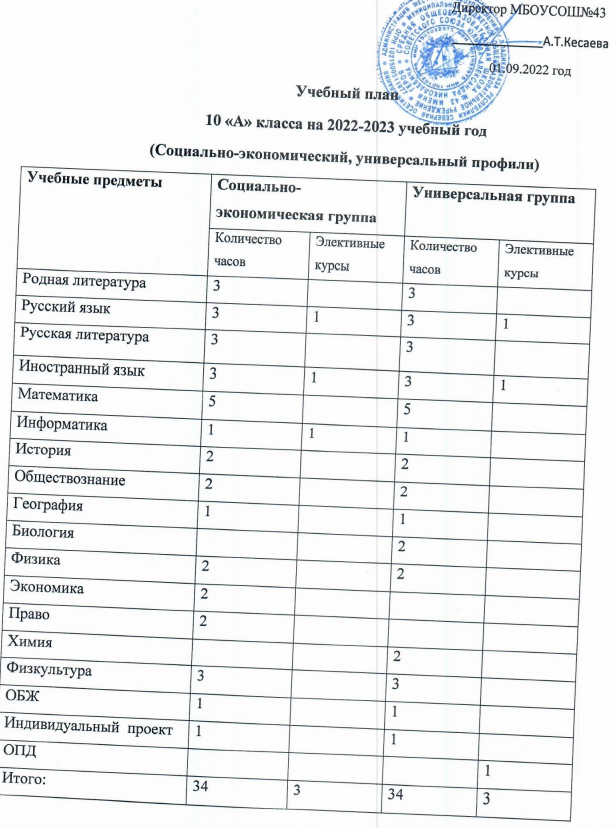 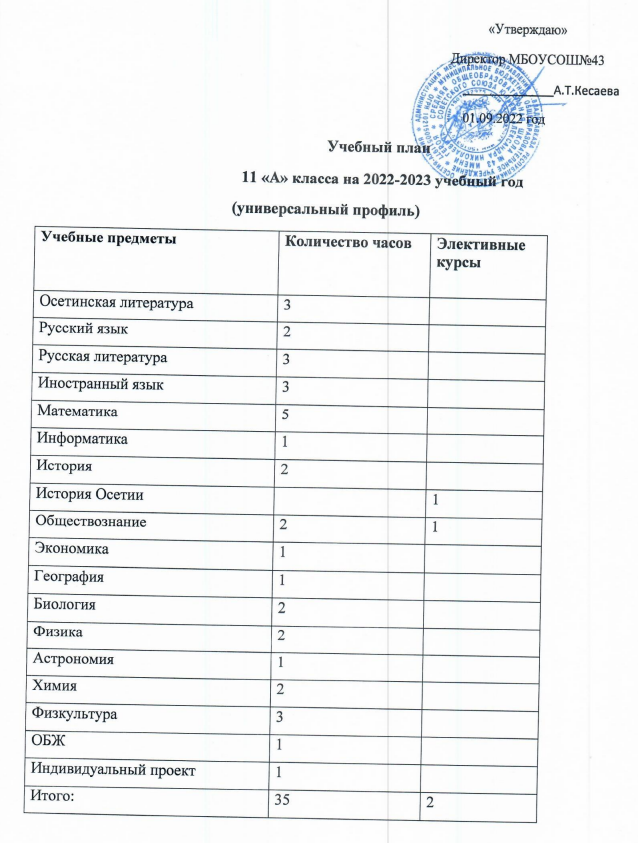 Раздел  7.  Учебные достиженияПервая ступень обучения. (1-4)В начальных классах на начало года  в 1 - 4-х классах обучалось 485 учащихся. На конец года  – 477учащихся. Обучение велось по программе  «Школа России» в режиме пятидневной рабочей недели, в  14 общеобразовательных классах.Урок длится 40 минут, график перемен составлен с учетом графика питания, согласно нормам СанПиН. Минимальная перемена – 10 минут, максимальная – 20 минут в соответствие с рекомендациями САНПиН. Первые классы обучались по безотметочной системе по ступенчатому режиму работы: сентябрь – октябрь 3 урока по 35 минут, ноябрь-декабрь 4 урока по 35 минут, январь – май 4 урока по 40 минут. При составлении расписания учтена недельная нагрузка учащихся и уроки чередовались согласно баллу трудности предмета.        Успеваемость учащихся в течение года была постоянным объектом наблюдения со стороны педагогического коллектива и администрации с тем, чтобы оказать каждому учащемуся своевременную, квалифицированную и действенную помощь в обучении. Решение данной задачи осуществлялось через посещение уроков, проведение административных и итоговых контрольных работ, анализа школьной документации.        В течение года в учреждении по итогам триместров осуществлялся мониторинг сформированности у учащихся базовых учебных действий. Цель: провести анализ качества знаний по предметам.Информация об уровне обученности учащихся начальной школы и результаты работы учителей начальных классов.Показатели успеваемости за три прошедших учебных года выглядят следующим образом:Анализ показателей успеваемости за последние 3 года (без учёта 1-х классов) дает возможность проследить динамику освоения обучающимися базовых учебных действий. Так процент качества по сравнению с 2020-2021 учебным годом вырос на 3%, а с 2021-2022 на 4%.Из представленных выше данных следует, что   процент качества по сравнению с 2020-2021 учебным годом вырос на 3%, а с 2021-2022 на 4%, что говорит о  достаточно успешной работе классных руководителей и учителей-предметников по сохранению и повышению качества обучения. Итоги 2022-2023 учебного года во 2-4 классах показаны в таблицах:Сравнительная таблица качества успеваемости IІ, ІIІ,  IV четвертей и2022-2023 учебного года.Итоги промежуточной (годовой) аттестацииВ целях установления соответствия знаний учащихся требованиям программы по предметам русский язык, математика были проведены годовые административные контрольные работы.Русский языкМатематикаВ целях обеспечения мониторинга качества образования в  школе, на основании приказа Министерства и науки РСО-Алания №149 от 08.02.2023 года «О проведении  мониторинга качества подготовки обучающихся общеобразовательных организаций РСО-Алания в форме ВПР в 2023 году», с 15.03.2023 по 17.04.2023  года в школе были организованы и проведены Всероссийские                                                                                                                                                                                                                                                                                                                                                                                                                                                                                                                                                                                                                                          проверочные работы (далее ВПР) в 4 классах.Проведение ВПР осуществлялось в соответствии с методическими рекомендациями и инструкциями для образовательных организаций. Также был составлен график проведения ВПР, утвержденный директором школы и размещен на сайте школы.Анализ результатов по русскому языкуАнализ результатов по русскому языку показал 89% успеваемости, 57% качества ,                      56% СОУ.Сравнение статистических показателей общероссийских, региональных, муниципальных и школьных результатов ВПР по предмету русский языкОценка уровня обучения  по классамУровень выполнения работы: Анализ результатов по математикеАнализ результатов по математике показал 92% успеваемости, 68% качества, 64% СОУ. Сравнение статистических показателей общероссийских, региональных, муниципальных и школьных результатов ВПР по предмету математика.Оценка уровня обучения  по классамУровень выполнения работы:                                   Анализ результатов по окружающему мируАнализ результатов по окружающему миру показал 92% успеваемости, 61%    качества, 59%  СОУ.Сравнение статистических показателей общероссийских, региональных, муниципальных и школьных результатов ВПР по предмету окружающий мир.Оценка уровня обучения  по классамУровень выполнения работы: Учителя начальной школы  активно занимаются с обучающимися проектно-исследовательской деятельностью.Использование метода проектов педагогами позволяет развивать творческие способности детей, необходимые жизненные компетенции, стремление самостоятельно открывать новые знания и умение применять их в современной действительности.Результатом этой работы стали победители и призеры различных конкурсов Вторая ступень обучения (5-9 классы).На второй ступени обучения (всего 16 классов), в которых на конец года обучалось  506 учащихся, продолжающей формирование познавательных интересов учащихся и их самообразовательных навыков, педагогический коллектив ставил перед собой следующие задачи: Заложить фундамент общеобразовательной подготовке школьников, необходимой для продолжения образования на 3-ей ступени обучения; Создать условия для самовыражения учащихся на учебных и внеучебных занятиях в школе и вне ее. С учетом этого, на второй ступени обучения был расширен и обогащен учебный план, путем введения элективных курсов по русскому языку и математике.            В конце каждого полугодия проводились зачеты по элективным курсам.В 2022-2023 учебном году в 9-х классах  велась работа по подготовке к ОГЭ.С целью ознакомления с процедурой проведения ОГЭ в 9-х классах были проведены тренировочные экзамены по русскому языку и математике. В течение года в школе проводили административные контрольные работы.Входная диагностика в 5-х классах:В соответствии с приказом от15.09.2022г.  №155.1 , в рамках ФГОС ООО, была проведена входная диагностика по математике и русскому языку  среди учащихся   5-х классов.Цель работы – выявление уровня знаний учащихся после окончания начальной школы. Математика:Оценка уровня обучения:Уровень выполнения работы:Русский язык:Оценка уровня обучения (диктант):Промежуточный контроль:по математике:по физике:по химии:по информатике:Итоговый контроль:по математике:по физике:по химии:по информатике:В рамках промежуточной аттестации в конце года в школе провели экзамен по осетинскому языку.  Промежуточная аттестация обучающихся 9-х классов МБОУ СОШ №43 была проведена 19.05. 2023 года в соответствии с Положением о  порядке изучения родных языков и промежуточной аттестации обучающихся,  графиком расписания годовой промежуточной аттестации в 2022-2023 учебном году.На экзамен явились, допущенные к нему 87 (28/33/26) человек. Не сдавали экзамен      1учащийся.      Результаты проведения экзамена:Третья ступень обучения (10, 11 классы)На третьей ступени обучения 2 класса, в которых на конец, 2022-2023 учебного года,  обучалось 51 человек. Завершается подготовка учащихся. Школа ставит перед собой задачу – достижение каждым выпускником функциональной грамотности и его подготовку  к поступлению в вузы. В начале 2022-2023 учебного года, по заявлению родителей был сформирован 10 класс, всего учащихся было 25, классный руководитель Цидаева Н.С. Школой  определен учебный план для универсального профиля.В учебный план были введены  предметные элективные курсы:
10 класс:В конце каждого полугодия проводились зачеты по элективным курсам.Внедрение ФГОС на 3 уровне образованияСоздание и актуализация нормативной базы введения ФГОС
средней школы:– разработана и утверждена основная образовательная программа среднего
общего образования школы;– нормативная база школы приведена в соответствие с требованиями ФГОС СОО (цели образовательного процесса, режим занятий, финансирование,
материально-техническое обеспечение и т.п.);– приведены в соответствие с требованиями ФГОС общего образования и
новыми квалификационными характеристиками должностные инструкции
работников школы;– определен список учебников и учебных пособий, используемых в
образовательном процессе в соответствии с ФГОС СОО;– разработан план методической работы, обеспечивающей сопровождение
введения ФГОС; В соответствии с учебным планом школы на 2022-2023 учебный год в
обязательной части выделено 1 час на изучение предмета «Индивидуальный
проект», по результатам изучения которого все учащиеся 10 класса защитили
свои индивидуальные итоговые проекты. Оценивание проектов
осуществлялось по критериям, разработанным и утвержденным в Положении
об индивидуальном итоговом проекте (учебном исследовании) учащихся в
рамках реализации основной образовательной программы среднего общего
образования.В 11 «А» классе осуществляется универсальное непрофильное обучение.Всего в 11 классе обучалось 27 учеников. Классный руководитель Кесаева Ф.Д.	Усилены обязательные базовые учебные предметы федерального компонента за счёт часов  компонента образовательного учреждения. В учебный план были введены предметные  элективные курсы:11 класс:В конце каждого полугодия проводились зачеты по элективным курсам.В начале года прошла входная диагностика в 10,11классах.               Анализ входной контрольной работы по математике в 11 «А» классе: Анализ входной контрольной работы по математике  в 10 «А» классе:Анализ входной контрольной работы по русскому языку в 11 «А» классе: Оценка уровня обучения Анализ входной контрольной работы по русскому языку в 10 «А» классе: Оценка уровня обучения Анализ входной контрольной работы по физике в 11 «А» классе:  Оценка уровня обучения Анализ входной контрольной работы по физике в 10 «А» классе: Оценка уровня обучения С целью ознакомления с процедурой проведения ЕГЭ  были проведены репетиционные экзамены по русскому языку и математике в 11 «А» классе.В   11-х классах контрольные работы по русскому языку и по математике писали учащиеся в форме  ЕГЭ.Согласно плану школы, провели административный контроль.Промежуточный контроль:по математике:по физике:по химии:по  информатика:Итоговый контроль:по математике:по физике:по химии:по информатике:В рамках промежуточной аттестации в конце года в школе провели экзамен по осетинскому языку.  Промежуточная аттестация обучающихся 11-х классов МБОУ СОШ №43 была проведена 18.05. 2023 года в соответствии с Положением о  порядке изучения родных языков и промежуточной аттестации обучающихся,  графиком расписания годовой промежуточной аттестации в 2022-2023 учебном году. Годовая промежуточная аттестация проводилась в форме экзамена. Весь аттестационный материал прошел внутришкольную экспертизу на заседании методического объединения учителей осетинского языка и литературы и был утвержден директором школы. В 11 -х классах в обеих группах экзамен проводился в устной форме, были подготовлены по 25 билетов по 3 вопроса в каждом билете.   На экзамен явились, допущенные к нему 27 (17/10) человек. Результаты проведения экзамена:	Внутришкольное руководство и контроль.Основными элементами контроля  учебно-воспитательного процесса в 2022-2023 учебном году явились:– выполнение всеобуча;– состояние преподавания учебных предметов;– качество ЗУН учащихся;– качество ведения школьной документации;– выполнение учебных программ и предусмотренного минимума письменных работ;– подготовка и проведение итоговой аттестации за курс основной и средней школы;– выполнение педсоветов и совещаний.	Формы контроля использованные в 2022-2023 учебном году.– классно-обобщающий контроль в 5-х, 9-х, 11-х  классах, контроль преподавания математики, русского языка,  в школе;– уровень ЗУН  (срезы, контрольные работы);– фронтальный вид контроля;– обзорный контроль (тематический вид);– обеспеченность учащихся учебной литературой, состояние школьной документации, состояние учебных кабинетов на конец учебного года, контроль календарно-тематического планирования  и программ, календарно-тематического планирования дополнительных занятий за счет школьного компонента, надомного обучения;– выполнение программ и минимума  контрольных, проверочных, лабораторных работ  по всем предметам; – выполнения программ обучения на дому и семейного обучения; – организация повторения учебного материала за курс начальной школы в 5-х классах;– организация работы кружков, секций, посещаемость занятий учащихся;– работа с отстающими учащимися, организация работы ГПД;– состояние охраны труда и техники безопасности, обеспеченность учащихся  питанием;– административный контроль  уровня знаний и умений по предметам. Стартовый контроль, рубежный контроль (по четвертям, полугодиям), итоговый контроль  (годовой на конец учебного года в переводных классах), предварительный контроль (перед экзаменами в выпускных  классах), итоговый контроль (итоговая аттестация в выпускных классах);– комплексно-обобщающий контроль – контроль состояния методической работы в школе, работы с мотивированными на учёбу учащимися.	Методы контроля:– наблюдение (посещение уроков);– Изучение документации;– проверка знаний (срезы, тесты, контрольные,  практические работы);– анализ.	Администрацией школы посещались уроки в рабочем порядке по плану внутришкольного контроля. Итоги контроля подводились на педагогических советах  и совещаниях при директоре.Выводы:	Уровень компетентности и методической подготовленности членов администрации школы достаточен квалифицированного руководства всеми направлениями учебно-воспитательного процесса. Практически все намеченные мероприятия выполнены. Формы и методы контроля соответствуют задачам, которые ставил перед собой педколлектив школы на учебный годАНАЛИЗ СОСТОЯНИЯ КАЧЕСТВА ЗНАНИЙ, УМЕНИЙ И НАВЫКОВ УЧАЩИХСЯ.РЕЗУЛЬТАТЫ УСПЕВАЕМОСТИ В ОСНОВНОЙ И СТАРШЕЙ ШКОЛЕЗА 2022-2023 УЧЕБНЫЙ ГОД.	Из 2034 учащихся на все пятерки окончили школу  человек, что составляет примерно 8% от общего числа учащихся начальной, основной и средней школы. На «4» и «5» - учащихся, т.е. примерно 29%  от количества учащихся 1-11 классов. 	Успеваемость учащихся 1-11 классов на конец, 2022-2023 учебного года,  составляет %, качество -  %.	В течение 2022-2023 учебного года в школе осуществлялся педагогический мониторинг. Одним из основных этапов которого является отслеживание и анализ качества обучения и образования по ступеням обучения, анализ уровня итоговой аттестации по предметам с целью выявления недостатков в работе педколлектива по обучению учащихся и их причин.– В течение года проводился мониторинг уровня сформированности обязательных результатов обучения предметов в виде административных контрольных работ:– стартовый контроль;– промежуточный контроль (полугодовой);– итоговый (годовой контроль).   	Предварительный контроль готовности к итоговой аттестации выпускников основной и средней школы проводился в виде репетиции экзаменов по русскому языку и математике. Одним из главных показателей работы являются результаты итогового контроля. Для итогового контроля уровня знаний учащихся 5-11 классов за 2022-2023 год были выбраны традиционные формы: учащиеся 5-8,9, 10,11 классов  писали итоговые контрольные работы по русскому языку и математике, учащиеся 9-х и 11  классов сдавали экзамены.  Информация об успеваемости учащихсяИтак:Из 1034 учащихся   обучаются на «4» и «5» 395  (38%), что на 3 % ниже, чем в прошлом году. Отличников по школе 90 человек, хорошистов 305 человек.Сравнительные данные за 5 лет с 5 по 11 класс:Ведется мониторинг качества образования в школе:АНАЛИЗ МЕТОДИЧЕСКОЙ РАБОТЫ ШКОЛЫ ЗА 2022-2023 УЧЕБНЫЙ ГОД	В 2022-2023 учебном году педагогический коллектив МБОУ СОШ № 43 им. Героя Советского Союза А.Н. Юльева  продолжил работу над методической темой «Реализация личностно-ориентированного подхода к обучению школьников как условие оптимального вхождения педагогического коллектива в систему ценностей специального ФГОС ОО для обучающихся с ОВЗ».Цель работы: совершенствование профессиональных компетентностей педагогов как фактор эффективного образования и воспитания обучающихся в условиях успешной реализации ФГОС в школе.В 2022-2023 учебном году основными задачами работы МС являлись:1. Продолжение работы по внедрению в педагогическую практику современных методик и технологий, обеспечивающих формирование УУД.2. Творческая ориентация педагогического коллектива на овладение технологиями, которые стимулируют активность учащихся, раскрывают творческий потенциал личности ребёнка.3. Создание условий для развития управленческих компетенций педагогов как средства повышения качества образования в условиях реализации ФГОС.4. Активизировать повышение эффективности работы по выявлению и обобщению, распространению передового педагогического опыта творчески работающих педагогов.5. Совершенствование системы мониторинга и диагностики успешности образования, уровня профессиональной компетентности и методической подготовки педагогов.6. Создание условий для самореализации учащихся в образовательной деятельности и развитие ключевых компетенций учащихся.7. Развитие и совершенствование системы работы с детьми, имеющими повышенные интеллектуальные способности.8. Создание в школе благоприятных условий для умственного, нравственного и физического развития каждого обучающегося.9. Создание условий для постоянного обновления профессионально-личностных компетенций — обеспечение непрерывного профессионального развития личности педагога.10. Формирование мотивации к учебной деятельности через создание эмоционально- и психологического комфорта в общении ученика с учителем и другими детьми.11. Организация воспитательной работы, направленной на формирование личности, способной к социальной адаптации через сотрудничество школы и семьи на принципах гуманизма.Приоритетные направления методической работы:1. Аттестация учителей.2. Повышение квалификации учителей (самообразование, курсовая подготовка, участие в семинарах, конференциях, мастер-классах).3. Управление качеством образования. Проведение мониторинговых мероприятий.4. Внеурочная деятельность по предмету.5. Обобщение и представление опыта работы учителей (открытые уроки, творческие отчеты, публикации, разработка методических материалов) на различных уровнях.Методическая работа школы в 2022-2023 учебном году была направлена на выполнение поставленных задач и их реализацию через образовательную программу школы и учебно-воспитательный процесс.Учреждение располагает достаточным учебно-методическим потенциалом, который необходим для успешной реализации учебных программ, выполнения требований государственного образовательного стандарта.Методическая работа осуществлялась по приоритетным направлениям работы  и строилась на основе годового плана. Поставленные перед коллективом задачи решались через совершенствование методики проведения урока, индивидуальной и групповой работы со слабоуспевающими и одаренными учащимися, коррекцию знаний, развитие их способностей и природных задатков, ознакомление учителей с новой методической литературой.В работе учителей используются в основном следующие педагогические технологии:- Информационно – коммуникационная технология- Технология критического мышления- Проектная технология- Технология проблемного обучения- Игровые технологии- Здоровьесберегающие технологии- Исследовательские методы обученияЗа последний год значительно возрос интерес к информационным технологиям (особенно в рамках дистанционного обучения и дистанционного формата семинаров и конференций). Все педагоги используют в своей работе ИКТ, в полной мере владеют формами дистанционного обучения, используют разные платформы.Методическая работа в школе была направлена на включение учителей в творческий педагогический поиск; на повышение уровня профессионального мастерства каждого учителя; на практическое оказание помощи в реализации методических приемов в обучении и воспитании, а в конечном итоге на рост уровня образованности и воспитанности обучающихся.В течение учебного года методический совет осуществлял координацию деятельности методических объединений и определял стратегические задачи развития школы.Вывод: вся деятельность методического совета осуществлялась в соответствии с локальными актами, способствовала росту педагогического мастерства учителя, повышению качества учебно-воспитательного процесса. План и задачи, стоящие перед МС в 2022-2023 учебном году, в целом выполненыРабота педагогического совета школы.Реализации методической  темы школы были посвящены педагогические советы учителей школы. Все вопросы, рассматриваемые на педагогических советах, были актуальны. Контроль над  выполнением решений педагогического совета возлагался на администрацию школы  и руководителей  методических объединений.  Результаты контроля обсуждались на административных совещаниях. Выполнение принятых решений позитивно отразилось на качестве преподавания и результативности обученности учащихся, что подтвердили результаты 4 четверти и годовых отметок.  Решения, выносимые по итогам педагогических советов, позволяли своевременно корректировать учебно-воспитательный процесс.     В подготовке педагогических советов участвовали все методические объединения, выбравшие из своего состава преподавателей в инициативные группы, получившие необходимые рекомендации и список литературы от руководителя, ответственного за подготовку и проведение данного педсовета. Формы проведения педагогических советов были разнообразны. Наряду с традиционными использовались такие активные формы работа в творческих микрогруппах, диагностирования по проблемам. Внедряя нетрадиционные формы и методы как организационный механизм, мы старались обеспечить высокую активность учителей школы. Решения педсовета носили конкретный характер, соответствовали выводам и предложениям, содержащимся в выступлениях по обсуждаемым вопросам, определялись сроки исполнения решений. Выводы: тематика проведения педагогических советов была актуальной и востребованной, соотносилась с поставленной проблемой школы, способствовала реализации поставленных целей и задач перед методической службой школы.Рекомендации на следующий учебный год по проведению педагогических советов: продолжить использование разнообразных форм и методов проведения педсоветов.Методические объединения, основные направления деятельности школьных МО     Главной структурой, организующей методическую работу учителей - предметников, являются методические объединения, которые возглавляют опытные руководители. Методический совет школы координировал деятельность методических объединений, творческой группы педагогов. В школе действует 8 методических объединений: 1. Абаева Рита Алексеевна- руководитель МО учителей русского языка и литературы;2. Кацанова Инна Тотразовна- руководитель МО учителей математики, физики и ИВТ;3. Цидаева Наталья Саламовна- руководитель МО учителей биологии, географии, химии и ОБЖ;4. Дьяконова Марина Константиновна- руководитель МО учителей иностранного языка, истории и обществознания;5. Плиева Залина Ильинична- руководитель МО учителей осетинского языка и литературы;6. Пономарева Татьяна Николаевна- руководитель МО учителей начальных классов;7. Тавказахова Фатима Сулеймановна- руководитель МО учителей ИЗО, физической культуры, музыки и технологии;8. Тедеева Альбина Таймуразовна- руководитель МО классных руководителей.    Деятельность МО была нацелена на эффективное использование и развитие профессионального потенциала педагогов, на сплочение и координацию их усилий по совершенствованию методики преподавания соответствующих учебных предметов, изучение нормативной методической документации по вопросам образования, отбор содержания и составление рабочих программ по предметам. В соответствии с общей методической темой школы были обозначены темы методических объединений и темы самообразования учителей.Каждое методическое объединение работало над своей темой, напрямую связанной с единой методической темой школы. Все МО имели свои планы и осуществляли работу под руководством руководителей МО. Для успешной реализации задач, поставленных перед каждым МО, на заседаниях МО рассматривались следующие вопросы:• изучение нормативно- правовых документов и обзор методической литературы;• утверждение тематических планов и рабочих программ учителей;• использование современных технологий на уроках;• подготовка к олимпиадам (школьному, муниципальному этапам Всероссийской олимпиады школьников, предметным олимпиадам и конкурсам);• работа с одаренными детьми;• работа по подготовке и проведению предметной недели;• работа с неуспевающими;• подготовка к государственной итоговой аттестации;• работа по изучению методических рекомендаций по подготовке к ОГЭ и ЕГЭ и др.Традиционно проводились предметные недели по общеобразовательным предметам, где использовались разнообразные формы работы (проведение интеллектуальных игр, викторин, конкурсов) в соответствии с утвержденным графиком. В течение года каждый учитель работал над выбранной темой самообразования с целью совершенствования преподавания и повышения качества знаний учащихся по предмету. Также велась работа на дополнительных занятиях и индивидуально по различным направлениям.Учителя гуманитарного, естественно-математического циклов, начальных классов большое внимание уделили работе со слабоуспевающими учащимися. Учителя работали в урочное и внеурочное время. На уроках учителя старались осуществлять дифференцированный подход при изложении, закреплении и обобщении материала, составляли и проводили разноуровневые контрольные, самостоятельные и домашние работы. Занятия с неуспевающими проводились по мере выявления пробелов в знаниях. У каждого преподавателя составлен график индивидуально-групповых консультаций. На школьных МО учителя делились опытом работы с одаренными и слабоуспевающими учащимися. В рамках МО систематически велась работа по подготовке к ЕГЭ и ОГЭ. Это изучение материалов ЕГЭ и ОГЭ по русскому языку, математике, обществознанию, географии, биологии, химии, иностранному языку, информатике, ознакомление педагогов с КИМами ЕГЭ и ОГЭ, приобретение специальных пособий для подготовки к ЕГЭ и ОГЭ с грифом «ФИПИ». Был проведен подробный анализ пробных экзаменов в 9, 11 классах и внесены коррективы по дальнейшей подготовке к ЕГЭ и ОГЭ. На заседаниях МО были просмотрены и обсуждены типичные ошибки заполнения бланков ответов, анализ пробных экзаменов. На основании анализа планов работы МО по итогам 2021-2022 учебного года можно сделать вывод, что в МО продолжают рассматривать традиционные, хорошо отработанные вопросы и темы, все школьные МО включают вопросы по изучению методической темы школы.Повышение профессиональной компетентности педагогов осуществляется через использование современных интернет-технологий: посещение вебинаров, курсов, заседаний муниципальных МО. Одной из форм повышения методической и профессиональной компетентности педагогов является взаимопосещение уроков коллег. Выводы: тематика заседаний отражает основные проблемы, стоящие перед педагогами школы; заседания тщательно подготовлены и продуманы; выступления и выводы основывались на анализе, практических результатах, позволяющим сделать серьезные методические обобщения. Проводилась работа по овладению учителями современными методиками и технологиями обучения. Работа МО в течение учебного года была достаточно насыщенной, продуктивной, большинство членов методических объединений активно участвовали в совместной работе. Поставленные задачи и план мероприятий в 2022-2023 учебном году методическими объединениями выполнены. Но в работе методических объединений недостаточное внимание уделялось навыкам самоанализа у учителей и самоконтроля обучающихся. Слабо организовано взаимопосещение уроков своих коллег.	Аттестация педагогов:	Аттестация педагогических кадров играет важную роль в управлении 
образовательным процессом. Так как это комплексная оценка уровня квалификации, педагогического профессионализма и продуктивности деятельности работников школы. В школе были созданы необходимые условия для проведения аттестации, 
определены сроки прохождения аттестации для каждого аттестуемого, проведены консультации. Аттестацию в 2022-2023 учебном году на соответствие занимаемой должности прошли 5 педагогов. На высшую  категорию прошли3  человека, на первую категорию не было  педагогов. Итоги работы с учащимися, мотивированными на учебу.Работа с одаренными детьми органично вплетается в учебно-воспитательное пространство школы. С каждым годом растет количество учащихся принимающих участие в различных конкурсах, олимпиадах разного уровня.  Целью организации и проведения конкурсов и олимпиад является укрепление интереса учащихся начальной школы к познавательной и исследовательской деятельности.  Многоплановость и многоаспектность проектов и конкурсов, в которых принимают участие наши школьники, расширяется с каждым годом.	Среди основных направлений работы школы особое место занимает «способный, одарённый» ребёнок. Значимым условием успешного развития одарённых детей является максимальная индивидуализация их учебной деятельности. С целью реализации потенциала особо мотивированных детей, формирования интереса к учебным дисциплинам, в школе и районе традиционно проводятся предметные олимпиады. Начиная со 2 класса, учащиеся готовятся к олимпиадам, конкурсам, исследовательской деятельности.     Итоги муниципального этапа олимпиады 2022-2023 учебного годаВывод:Учащиеся приняли участие в 13 предметах. В результате 13 человека стали призерами муниципального этапа всероссийской олимпиады школьников. Что касается регионального этапа, то призерами из всей команды стали только по экологии Бондарева В- 11а, Грачева А -9б.          Каждый год наши ученики принимают участие в разных конкурсах. Учащиеся школы приняли участие в ставшем традиционным конкурсе «Живая классика». Торчинова К. получила диплом 3 степени в муниципальном этапе. Нужно сказать, что участников в этом году было намного больше, что говорит о повышении интереса к конкурсу. Ученики приняли участие и в Международном  игровом  конкурсе по истории мировой культуры» Золотое руно». Ученики 3 класса (Абаев С), 5 класса (Короев А.), 8 класса ( Масленников М.) заняли 1 место в районе. В литературно- музыкальной композиции « Верните память  учащиеся 6 классов  получили 1 место в номинации « Лучшее внеклассное мероприятие» во Всероссийском конкурсе « Я расскажу вам о войне». Активное участие приняли дети и в конкурсе«Пегас», во всероссийском патриотическом конкурсе творческих работ « Память сильнее времени», в литературном конкурсе исследовательских работ, во Всероссийском художественно-литературном конкурсе ко Дню Победы « Мы гордимся Великой победой». Анализируя результаты, следует сделать вывод:1. Практически по всем предметам учащиеся показали низкий уровень выполнения заданий. Не желание участвовать в олимпиадах. Что указывает на недостаточную работу педагогов-предметников по выявлению талантливых детей на уровне школы. 2. Необходимо мотивировать учащихся на изучение дополнительной литературы, целенаправленно работать в течение всего года.К основным проблемам, выявленным при подготовке школьников к олимпиадам в этом учебном году, можно отнести следующие:– сложный теоретический материал, требующий более глубоких знаний;– учет возрастных и психологических особенностей учащихся при подготовке к проведению олимпиады (одни и те же дети участвуют в олимпиадах по нескольким предметам);– неоднозначное отношение родителей к участию ребёнка в олимпиадах. Учащиеся  Аккалаевой Ф.Т. приняли участие в Шегреновских ученических чтениях и были награждены дипломами. Ученики  8 класса Цеов Сергей( тема : «Осетины в эмиграции нач. 20 века. США»), Родионов Александр( тема: «История крещенияАлании») и  Хоруев Георгий (тема: «Литературное творчество») были награждены дипломами I  степени.По итогам  международного дистанционного конкурса по биологии и окружающему миру «Олимпис 2023- Весенняя сессия» диплом 1 степени получила Газаева Динара,  2 степени награждены Дзасохова А., Бузаров В., дипломом 3 степени – Лазаров Т.  Руководитель Цидаева Н.С. На конкурсе «Щегреневские  ученические чтения» учащиеся Цидаевой Н.С. Дзебисова А. получила диплом 1 степени,  Грачева А. и Джиоева И. получили дипломы 2 степени.По итогам XXI Всероссийской олимпиады за высокий уровень знаний по предмету биология  дипломы 1 степени получили Бритаева Камила, Торчинова Катарина, Зангиев Валерий, Габараева Амина.  Дипломы 2 степени получили Надгериев С., Хазарян Э., Касаева К., Годжиев А. ИНКЛЮЗИВНОЕ ОБРАЗОВАНИЕИзменения в системе образования рассматривают общеобразовательную школу как школу, открытую для каждого ребёнка в соответствии с его потребностями, интересами и возможностями. Эти требования чётко определены в новых стандартах, что стало основой для разработки и реализации в нашей школе «Основной образовательной программы НОО и ООО». Коллектив школы работает не только над реализацией ФГОС НОО и ООО, но и над освоением ФГОС ОВЗ, с целью включения в образовательный процесс детей с особыми возможностями здоровья. Адаптированная образовательная программа для учащихся в ОВЗ, составленная согласно рекомендациям РПМПК и ПМПК г.Владикавказа является частью ООП НОО и ООО.В штат школы входят- квалифицированные педагоги, имеющих высшую и первую квалификационную категорию, готовых к работе с детьми с ОВЗ; - психолого-педагогический блок специалистов – педагог - психолог (2), логопед (1), дефектолог (1,5), тьюторы (7)Методическое оснащение классов разнообразно: имеется широкий спектр наглядного материала, предметного и игрового материала, оснащены кабинеты дефектолога,  психолога и логопеда, оснащённая комната релаксации, имеются смарт доски, компьютеры; Территория школы оборудована базовыми ассистивными технологиями (пандусы, поручни, оборудованные санитарно-технические узлы) Форма обучения – инклюзивная (в общеобразовательном классе совместно со здоровыми сверстниками), возможно частичное обучение на дому (предметы для обучения на дому выбирают родители).В сентябре 2022 года в школе открыт ресурсный класс, в котором обучается 7 детей с РАС. У каждого ребенка есть тьютор, занятия проводит учитель ресурсного класса. Организация эффективного взаимодействия всех участников образовательного процесса позволила обеспечить доступность и качество обучения и развития детей с ОВЗ за счёт их адаптации и социализации в группе сверстников.В нашей школе были разработаны следующие документы: Положение «О школьном психолого-педагогическом консилиуме»;  Положение об организации обучения лиц с ограниченными возможностями здоровья Положение об обучении по адаптированным образовательным программам учащихся с ОВЗ в МБОУ СОШ №43Положение о ресурсном  классе.  Положение о пролонгации сроков обучения. Инструкция о нормах оценки знаний, умений и навыков в текущем контроле учащихся с ОВЗ В текущем учебном году мы реализовывали АООП: для слабослышащих учащихся (2.1)с тяжелыми нарушениями речи (5.1),  задержкой психического развития (варианты 7.1,7.2), интеллектуальными нарушениями (пр.1599 варианты 1,2),для детей с РАС (варианты 8.1, 8.2)АООП разработаны в соответствии с требованиями ФГОС ОВЗ с использованием реестра примерных адаптированных образовательных программ Министерства Образования и науки Российской Федерации. Для каждого ученика, имеющего статус ОВЗ, специалистами разработана индивидуальная адаптированная образовательная программа, ведётся мониторинг, который прослеживает динамику развития учащихся данной категории. К реализации АООП в нашей образовательной организации привлечены: учитель-дефектолог, учитель-логопед, педагоги-психологи, тьюторы.Дети с ОВЗ посещают не менее 5 коррекционно-развивающих занятий в неделю. Также учащиеся с ОВЗ посещают не менее 3 занятий внеурочной деятельности. В комплексе организовано взаимодействие специалистов – это консилиумы и службы сопровождения, которые предоставляют многопрофильную помощь ребёнку и его родителям (законным представителям).Разработан алгоритм организации специальных образовательных условий для детей с ОВЗ в работе психолого – педагогического консилиума: 1. Анализ заключения РПМПК И ПМПК г. Владикавказа2. Анализ ресурсной базы образовательной организации, определение специалистов сопровождения.3. Заявление родителя (законного представителя), приказ 4. Стартовая диагностика. 5. Проектирование АООП, включая программы коррекционно-развивающей области 6. Составление индивидуальной адаптированной образовательной программы, планирование комплексного сопровождения 7. Обеспечение специальных образовательных условий 8. Мониторинг Как видим, выстроенная система меняет структуру работы школы, адаптирует школьное пространство к тому, чтобы встретить нужды и потребности всех детей без исключения, ценить и уважать различия. В МБОУ СОШ №43 на сегодняшний день в школе около 1011 обучающихся, из них 4 %  - «особые дети».  По программе инклюзивного образования на конец года с 1 по 11 в школе обучается 43 учащийся: из них 15 человек - дети-инвалиды; 11 человек - дети-инвалиды с ОВЗ;  17 учащихся - дети с ОВЗ. У 22 учащихся организовано тьюторское сопровождение. В МБОУ СОШ №43 дети с ОВЗ проходят очную и очно-заочную форму обучения,  то есть обучаются на дому и частично в школе. Таких учащихся 5 человек – Черткое Сослан 1в,  Габараева София 3а, Арчегов Тимур 3б, Теблоева Лана 5а, Цогоев Георгий 5б.Заболевания у детей разные. Есть учащиеся с заболеванием сердца, опорно-двигательного аппарата, с сахарным диабетом, с нарушением слуха, но есть и «особая» группа: это дети с ЗПР, интеллектуальными нарушениями и РАС, которые нуждаются в создании специальных образовательных условий. Обучение в школе детей, нуждающихся в специальных условиях, направлено на формирование полноценной социализированной личности ребёнка через образовательную, воспитательную, коррекционно-развивающую работу, способствующую успешной адаптации и овладению необходимыми жизненно важными знаниями, умениями и навыками.Есть категория детей, которым статус не присвоен, но по заключениям ПМПК им рекомендованы занятия с педагогом-психологом и учителем-логопедом. Таких детей 15. На основании заключений ПМПК составлены адаптированные основные образовательные программы начального общего образования ФГОС ОВЗ (АООП ФГОС ОВЗ) для детей с интеллектуальными нарушениями, слабослышащих, детей с задержкой психического развития, для детей с тяжелыми нарушениями речи; основные образовательные программы основного общего образования ФГОС ОВЗ 5-6 класс для детей с задержкой психического развития. Для «особых» учащихся 7 - 9 классов разработаны Адаптированная основная образовательная программа для учащихся с ОВЗ по стандартам второго поколения. В 2022-2023 учебном году по заключениям РПМПК и ПМПК по индивидуальным адаптированным образовательным программам обучалось 25 учащихся. Для этих детей составлено индивидуальное расписание, индивидуальный учебных план и программы коррекционно-психологического сопровождения.По заключениям ПМПК на каждого ребенка с ОВЗ составлен индивидуальный учебный план (ИУП), который включается в себя помимо предметов учебного плана коррекционно-развивающие занятия с педагогом-психологом, учителем-логопедом, педагогом-дефектологом, сопровождение тьютора. Обучение в школе учащихся с ОВЗ и детей, нуждающихся в специальных условиях направлено на формирование полноценной социализированной личности ребенка с нарушением интеллектуального и психофизического развития через коррекционно-развивающее обучение и воспитание, направленное на личностное развитие, способствующее овладению необходимых жизненно важных знаний, умений и навыков, успешной социальной адаптации, а также получении необходимого для ребенка  образовательного уровня. В начале учебного года психологической службой проводится диагностическая работа с целью составления социально-психологического портрета воспитанников; определение путей и форм оказания помощи учащимся, испытывающим трудности в обучении, общении, психическом самочувствии; выбор средств и форм психологического сопровождения воспитанников в соответствии с присущими им особенностями обучения и общения.Проводится индивидуальная углубленная оценка состояния ребенка и его адаптационных возможностей в данном образовательном учреждении.При поступлении нового учащегося в школу педагогом-психологом проводится входная диагностика с использованием психологического анамнеза.После проведения анализа данных, полученных в ходе диагностического обследования, педагогом-психологом составляется заключение, даются рекомендации для включения в работу с ребенком тех или иных специалистов. Определяется ведущее направление и последовательность коррекционной и развивающей работы. Результаты диагностик доводятся до сведения педагогов школы и родителей.Коррекционно-развивающая работа педагога-психолога с детьми с ОВЗ ориентирована на познавательную, эмоционально - личностную и социальную сферу жизни и самосознание детей.Педагогом-психологом составляются и апробируются коррекционные программы, включающие в себя следующие блоки: коррекция познавательной деятельности, эмоционального развития ребенка в целом, поведения детей и подростков, личностного развития в целом и отдельных его аспектов. Продолжительность и интенсивность работы по программам определяется допустимыми для конкретного ребенка (или группы детей) нагрузками, а также тяжестью состояния ребенка и его возрастом.В школе функционирует комната психологической разгрузки, в которой оборудованы рабочие места как для индивидуальных занятий с психологами и логопедом, так и групповых. В комнате имеются наборы диагностических методик для определения уровня речевого и моторного развития, оборудование для сенсорных комнат психо-эмоциональной коррекции, развивающие игры. Кабинет также оснащен проектором, экраном, ноутбуком и специальными компьютерами для реализации индивидуальных образовательных потребностей учащихся с ОВЗ. Оборудован кабинет для занятий с учителем-дефектологом.С целью повышения квалификации по работе с детьми с ОВЗ  педагоги и специалисты школы посещают семинаров по инклюзивному образованию. С целью создания условий для укрепления, поддержания психологического здоровья учащихся и педагогического коллектива с 18.04.2023г. по 23.04.2023г. была проведена «Неделя психологии». Согласно графику узкие специалисты проведи ряд мероприятий. Наибольшим успехом пользовалась акция «Задай вопрос психологу». Учащиеся опускали в ящик анонимные записки с вопросами по актуальным проблемам в их жизни, в конце акции учащиеся получили от психологов ответы на интересовавшие их вопросы. В рамках Недели психологии была проведена акция «Шкатулка пожеланий» с возможностью погружения писем-пожеланий любому участнику образовательных отношений. В течение недели учащиеся, родители (законные представители) и педагоги школы могли написать и отправить пожелания любому участнику образовательных отношений. В конце Недели психологии волонтёрами-старшеклассниками была организована доставка позитивных пожеланий до адресатов.На информационном стенде школы была размещена информация по актуальным вопросам психологического развития, памятки и рекомендации, высказывания известных психологов психопросветительского характера.Для привлечения внимания к проблемам инвалидов и толерантного отношения к лицам с ограниченными возможностями, в 3 «А» классе в рамках классного часа было проведено занятие «Мы вместе», приуроченное к Международному Дню инвалидов. Ребята могли записать на вырезанное из цветной бумаги «сердечко» слова и фразы для людей с ограниченными возможностями здоровья, от которых на душе становится теплее, которые могут поддержать в трудную минуту, заставить улыбнуться.  Далее «сердечки» с добрыми пожеланиями можно было прикрепить на ватман.Продолжается работа над повышением квалификации. Учитель дефектолог Хадаева Е.В., педагог- психолог Суанова Л.М. и зам.директора по УВР Парастаева И.Ю. прошли обучение по программе повышения квалификации в ФГБНУ «Институт коррекционной педагогики Российской академии образования» по дополнительной	 профессиональной программе «Основные вопросы реализации содержание АООП для педагогов инклюзивного образования» в объеме 73ч. 30.11.22 – 9.12 2022 г.12-16 декабря 2022 года специалисты школы приняли участие в Неделе ИКП РАО в Республике Северная Осетия-Алания «Детство равных возможностей».В ФГБОУ СОГУ тьюторы ресурсного класса прошли профессиональную переподготовку по программе «Теория и методика тьюторского сопровождения детей с ОВЗ». Все они получили дипломы. Учащиеся нашей школы приняли участие в традиционном фестивале «Шаг навстречу». Дети представили композицию «На защите мира». В рамках внеаудиторной деятельности ее подготовили учитель музыки Короева К.Г., русского языка Ходова Ю.А. и физкультуры Тавказахова Ф.С.Дети с ОВЗ продолжают успешно социализироваться, адаптироваться, принимают активное участие в общественной жизни школы, становятся участниками различных конкурсов, и доказательством тому является участие особых детей во всех школьных и классных мероприятиях, конкурсах, олимпиадах. Таким образом, на конец учебного года имеем следующие результаты:  составлен банк данных обучающихся и воспитанников с ОВЗ;выявлены особенности развития обучающихся, выделены проблемные зоны на основе диагностических процедур, определены пути решения проблем.  индивидуальная образовательная программа обучающихся с ОВЗ выстроена на основе разработанных адаптированных рабочих программ по предметам и программ внеурочной деятельности  составлены программы сопровождения конкретного ребенка, проанализированы её результаты и возможное продление статуса ОВЗ.  Организовано качественное психолого-педагогическое, методическое сопровождение педагогов, работающих с детьми данной категории. Выводы: Повышается профессиональный уровень педагогического коллектива. Возрастает творческая активность учителей и детей с ОВЗ.Учителя школы владеют методикой дифференцированного подхода к обучению детей с ОВЗ.Консультации, беседы с учителями, разработка и внедрение в практику методических рекомендаций для учителей, посещение обучающих семинаров,  оказывающих помощь учителям в работе с детьми с ОВЗ.Наряду с имеющимися положительными результатами в работе с детьми с ОВЗ имеются недостатки: низкое качество знаний учащихся школы. Это объясняется тем, что характер усвоенного материала и степень обученности учеников напрямую зависят от характера заболевания ребенка. Рекомендации:Формировать у всех участников образовательного процесса адекватного отношения к проблемам лиц с особыми нуждами.Продолжить создавать специальные условия для обучения детей с ОВЗ с учетом психофизического развития для успешной социализации воспитанников.Обеспечить системный подход к обеспечению условий для развития детей с ограниченными возможностями здоровья и оказание помощи детям этой категории в освоении Адаптированной образовательной программы.Усилить работу по реализации индивидуальных образовательных потребностей детей с ОВЗ.Усилить работу по повышению качества знаний учащихся.Обеспечить дифференцированный подход в процессе обучения и воспитания детей.Развивать познавательные интересы и творческие способности у детей с ОВЗ.Выявлять особые образовательные потребности детей с ОВЗ, обусловленные особенностями их физического и психического развития.Обеспечить возможность прохождения курсовой подготовки и переподготовки педагогов по вопросам воспитания и образования детей с ОВЗ.Общие выводы:В основном поставленные задачи на 2022-2023 учебный год были выполнены.Учебные программы по всем предметам пройдены. Отмечается положительная динамика в снижении количества второгодников. Выполнение государственного стандарта по образованию (успеваемости) стабильно улучшается. Повысилась активность учащихся в проводимых в школе мероприятиях творческого характера. Уровень подготовки (качество знаний) выпускников средней школы по итогам экзаменационной сессии стал  по сравнению с прошлым учебным годом намного выше. Из 27 учащихся.  только 1 ученица не поступила в этом году,3 учащихся поступили в СУЗы, 23 выпускника  поступили в высшие учебные заведения (85%). Повысился профессиональный уровень педагогического коллектива. -  Возросла творческая активность учителей.– Учащиеся обеспеченны  100%  учебниками.– Учителя школы владеют методикой дифференцированного контроля,          методикой уровневых самостоятельных работ.– Работу над методической темой школы  следует признать   удовлетворительной.Наряду с имеющимися положительными результатами в работе школы имеются недостатки:– все еще плохая  работа с учащимися школы, мотивированными на учебу,– недостаточно активно велась работа учителей по представлению собственного педагогического опыта и изучению опыта коллег,	– подготовка учащихся к предметным олимпиадам, проводится  на низком уровне.– еще  очень низкое  качество знаний учащихся школы,– предпрофильная и профильная подготовка учащихся ведется не на достаточно профессиональном уровне,– работа над ФГОС велась не на должном уровне.– инклюзивное образование требует дальнейшего изучения и развития,– недостаточно ведется работа по заполнению электронного журнала,– низкий уровень умения педагогов анализировать свои достижения и недостатки по соответствующим критериям,– не все учителя-предметники добросовестно готовят детей к сдаче экзаменов в форме ОГЭ и ЕГЭ– результаты ЕГЭ показали средний уровень подготовки учащихся к сдачи экзаменов по всем предметам.Рекомендации на 2022-2023 учебный год:– Сформировать систему довузовской подготовки учащихся 10-11-х классов.– Стимулировать работу учителей и МО по обмену передовым педагогическим опытом. Проводить семинары по обмену опытом.– Усилить работу по повышению качества знаний учащихся.– Сформировать систему профильной подготовки учащихся 10-11-х классов.– Продолжить практику проведения тематических педсоветов.– Усовершенствовать  работу по заполнению электронного журнала.– Усилить работу по привлечению учащихся к научной исследовательской деятельности.– Продолжить работу по оказанию методической помощи молодым учителям.– особое внимание уделить изменению методики преподавания учебных предметов при одновременном использовании дополнительных учебных, дидактических материалов, ориентированных на формирование предметных, метапредметных и личностных результатов при введении ФГОС  второго  поколения.– Направить деятельность педколлектива на дальнейшее изучение и внедрение компетентностного подхода в обучении для введения ФГОС на всех ступенях обучения.– Ввести в систему обучение школьников выполнению работ в форме ЕГЭ и ОГЭ на более ранних ступенях обучения.– Продолжить мониторинг результативности образовательного процесса.– Оказание консультативной помощи учителям в организации педагогического самообразования. – Продолжить работу по созданию адаптивной среды для  обучения детей по программе коррекции и с ослабленным здоровьем.– Усилить работу по физическому воспитанию.– Усилить работу психолога – педагогической службы.Задачи на новый 2022-2023 учебный год:Приоритетными задачами школы является повышение качества знаний учащихся, результатов ГИА по образовательным предметам.Формирование у учащихся потребности в обучении и  саморазвитии, раскрытие творческого потенциала ученика, развитие культуры и нравственности учащихся.Стимулирование учителя к применению новых методик обучения, внедрению в практику новых педагогических технологий.Изучение методик личностно-ориентированного обучения.Совершенствование педагогического мастерства.Создание положительного эмоционального поля взаимоотношений в коллективе и в обучении.Совершенствовать систему мониторинга и диагностики успешности образования.Обеспечить рост качественного уровня подготовки обучающихся, достижения ими обязательного уровня образования в соответствии с требованиями государственного образовательного стандарта.Создание  условий равных образовательным возможностям детей с ограниченными возможностями и детей-инвалидов.9.   Реализовать новые стандарты  ФГОС в 1,2, 5,6,10-х классах.Работа Библиотеки:С 2013 года учебники учащиеся получают бесплатно.Число читателей – 580 (с учетом получения учебников 850),читают систематически – 58%;% охвата чтением – 68.Много внимания уделялось одному из ведущих направлений в работе библиотеки – информационному. В течение года библиотекой организовано 28 выставок литературы, проведено 4 обзора, открытые  мероприятия  посвященные  писателям, поэтам – юбилярам:  Л.Н.Толстому, Б.В.Заходеру, В.Бианки,   Книжно-иллюстративные выставки в библиотеке и классах, беседы в 1-2-х классах,  викторины в 3-х и 4-х классах. По всем юбилейным датам в библиотеке проводились беседы о жизни и творчестве писателей и поэтов. Ежегодно проводится «Неделя  детской книги». Оказывается помощь в подготовке проектных работ учащихся начальной  школы. Педагог-библиотекарь принимала  активное участие во всех школьных и городских мероприятиях.  Все учащиеся школы обучаются  по учебникам федерального национально-регионального компонента, взятыми в библиотеке классными руководителями и учителями начальных классов. Учебники выдаются классным руководителям и учителям начальных классов, согласно инструкции  «О создании и обновлении библиотечных фондов учебников, порядке их использования и мерах, обеспечивающих сохранность литературы», утвержденных Министерством образования и Министерством культуры.  За пять лет использования книг учащимися нашей школы следует отметить положительную динамику  сохранности учебников. Три года назад в учебники вклеили ярлыки, где указываются фамилия и имя, класс и год. Учебники в большинстве случаев возвращаются  в удовлетворительном состоянии. Лучшие классы награждаются грамотами.Воспитательная работа:        Анализируя воспитательную работу школы, следует отметить, что она велась по нескольким направлениям: патриотическое, нравственное, художественно-эстетическое, экологическое воспитание, трудовое, семейное воспитание, спортивно-оздоровительное. Приоритетными направлениями работы в этом году было патриотическое и нравственное. Главной целью воспитательной работы было формирование условий, способствующих активации гражданской позиции подростков, развитию чувства преданности и любви к своей Родине и своему народу, их правовой культуре; воспитанию общечеловеческих ценностей, умению жить в мире и согласии, вести здоровый образ жизни, развиваться физически, приобщаться к занятиям спортом.      Все цели и задачи были поставлены в ходе реализации программы «Будущее Владикавказа - качественно образованное общество» и методической темы года - личностно-ориентированное воспитание, направленное на раскрытие, развитие и реализацию интеллектуально-духовных свойств личности обучающихся.        Многие из поставленных задач удалось решить, но определенная часть
требует продолжения, углубления, поиска новых методов и подходов для их
решения. Это связано с тем, что многие учащиеся нашей школы по
социальной характеристике находятся в группе неполных,
малообеспеченных и многодетных семей. Сложно шла работа по
привлечению родителей таких учащихся к учебно-воспитательному
процессу. Не удалось решить и задачу по созданию условий для развития
физической подготовки учащихся по объективным причинам (недостаток
инвентаря). В стадии формирования находится и работа по созданию
детской школьной организации. Но в целом год прошел успешно, о чем
говорят и положительные результаты работы школы.      Работа в классных ученических коллективах осуществлялась соответственно общешкольному плану и планам воспитательной работы классных руководителей. 9 «Б» класс работал по плану юных инспекторов движения по предупреждению дорожно-транспортных происшествий. 6 «В» класс работал по программе юных пожарных в рамках противопожарной безопасности. Также  9 «А» класс проводил работу по сбору материала по жизни героя, чье имя носит наша школа.     В системе несколько лет проходит работа школьного психолога и преподавателей центра «Доверие», работающих на базе школы. Продолжилась совместная работа с центром дополнительного образования «Нарт» и детской станции юных натуралистов. Усилил работу в этом году и ученический «Совет дела».Реализовывать поставленные цели и задачи были призваны два МО классных руководителей:1-4 классы - Понамарева Т.Н.5-11 классы - Тедеева А.Т.       В кабинете зам. директора созданы уголки, тематические стенды, можно воспользоваться методической литературой по профориентационной работе, пропаганде здорового образа жизни, сценариями, разработками, подборкой журналов. Активизировалась работа со школьным сайтом: практически еженедельно отражалась работа школы на страничке «Школьные вести». Оказывалась методическая помощь молодым классным руководителям и вновь назначенным.Воспитанию патриотов и граждан своей страны способствует системная и целенаправленная деятельность педагогического коллектива школы. Усилилась работа по патриотическому и гражданскому воспитанию.Основными задачами патриотического воспитания являются: формирование у школьников понимания истинных духовных ценностей Отечества, гражданской позиции.Основными задачами гражданского воспитания является: научить школьников понимать соотношение внутренней и внешней политики государства, воспитывать интерес к политике в сфере международных отношений, научить разбираться в политической жизни России, её традициях и современных реалиях.Для реализации данной задачи были проведены следующие мероприятия:Классные часы «Гражданином быть обязан...», «Российская государственность», и др., лекции «Политические партии России», конкурс песни на героико-патриотическую тему «Мы помним», викторины «Поэзия войны», КТД «День защитника Отечества».Учащиеся на классных часах работали над изучением государственных символов России и РСО - Алания. Традиционными стали мероприятия, посвященные годовщине освобождения Кавказа от фашистских захватчиков. Проводились торжественные линейки, классные часы, в библиотеке был оформлен стенд «Твои символы, Россия» в помощь классным руководителям, в рамках празднования 73-й годовщины  Победы проводились регулярные встречи с ветеранами войны и тыла, курсантами, военнослужащими 58 армии. В рамках акции «Посылка солдату» учащиеся побывали в гостях у военнослужащих 58 армии. Несмотря на карантин строго по плану с переносом времени проведения прошел месячник военно-патриотического воспитания.В рамках месячника были проведены смотры юнармейских отрядов с 1-4 класс. В 5-8 классах прошла школьная военно-спортивная игра «Зарничка». Из учащихся классов, одержавших победу в состязаниях, была сформирована команда, представлявшая школу на городском этапе игры «Зарница». Ребята вышли в финал и представляли город на республиканском этапе. В старших классах прошла школьная военно-спортивная игра «Победа». Школьные команды отмечены грамотами и медалями в личном первенстве. Постоянными почетными гостями были наши дорогие друзья-ветераны.Учащиеся школы приняли участие во всех мероприятиях, проводимых в рамках празднования 73-й годовщины Победы в Великой Отечественной войне.Учащиеся школы неоднократно присутствовали и участвовали в городских мероприятиях, посвященных Дню разгрома гитлеровских войск на подступах к Владикавказу, в Дне воинской славы России, Дне памяти жертв сталинских репрессий, в операции «Ветеран рядом с тобой». Учащиеся школы стали участниками волонтерского движения. Вместе с педагогами поздравляли ветеранов войны и тыла. Успешно прошли мероприятия, посвященные очередной годовщине Победы. Были приглашены ветераны на конкурс военной песни, в котором приняли участие учащиеся с 1 по 7 классы. Старшеклассники неоднократно   принимали участие в мероприятиях на мемориале Славы, Вахте Памяти.В этом году большое внимание было уделено и физическому воспитанию школьников, основными задачами которого является просвещение в области физического здоровья, формирование здорового образа жизни учащихся.Были запланированы и проведены соревнования, конкурсы и игры (« Мой папа - самый сильный», «Нартские игры», « Зилахар», «Веселые старты», «Президентские состязания», турниры по пионерболу, мини - футболу). На базе школы работает секция тхэквондо и дзюдо. В школе проходят соревнования по параллелям по футболу, баскетболу, волейболу.  Наши мальчики и девочки участвовали в городской спартакиаде, где команда юношей по футболу  стала третьей. Старшеклассники приняли активное участие в программе  ГТО.Одним из важнейших звеньев в воспитательной работе является нравственное воспитание. Основные его задачи: формирование активной жизненной позиции школьников, их сознательного отношения к общечеловеческому дому, утверждение единства слова и дела как повседневной нормы поведения, воспитание самоуважения и уверенности в себе, чести, достоинства, прямоты и личной морали, инициативы, настойчивости в выполнении любого дела.В рамках данного направления прошли следующие мероприятия: диагностика нравственности приоритетов учащихся, беседы  «Прекрасно там, где пребывает милосердие», классные часы «Нравственность - это разум сердца», деловые игры «Дарите комплименты», акция «Дарите людям добро».Велась работа по правовому воспитанию. Целью правового воспитания является воспитание свободной демократичной личности, формирование правовой культуры учащихся.В рамках данного направления прошли следующие мероприятия:Классные часы «Конституция РФ - основа общественной системы», «Как бороться за свои права», лекции «Декларация прав ребёнка», дискуссии «Образование и право», беседы «Правовые отношения в ученическом коллективе», «Добро и зло. Причины наших поступков».Целью экологического воспитания является формировании   экологического мировоззрения школьников, воспитание убеждённости в приоритете экологических ценностей.Одним из важнейших звеньев в воспитательной работе является художественно-эстетическое воспитание учащихся. Основной задачей является формирование художественного и эстетического вкуса учащихся.Ежемесячно учащиеся школы посещают музей, выставки, кинотеатры, театры. Кроме этого на базе школы организованы были концерты артистов гос.филармонии, оркестра им. Кима Суанова. Нас посетили с представлениями театр «Мостик» и артисты Дигорского театра. Учащиеся школы массово и организованно посетили спектакли Русского драматического театра. Много проводилось экскурсий в городских музеях и выставках. В этом году дети посещали театры, музеи по бесплатному абонементу.Ведется работа по профориентации: учащиеся посещают дни открытых дверей вузов, техникумов, училищ, а также их представители проводят беседы с учениками выпускных классов. В кабинете информатики есть материалы о самых востребованных профессиях.В апреле - мае можно получить полную информацию по материалам стенда  «Куда пойти учиться?»Надо сказать о том, что большое внимание уделялось трудовому воспитанию, целями которого являются совершенствование навыка организации коллективного труда, уважение к труду и людям труда, воспитание бережливости, аккуратности, ответственности за результаты труда. Вооружить учащихся основными трудовыми умениями и навыками.Формировать убеждение в том, что труд по самообслуживанию - это проявление принципа справедливости, это способ избежать эксплуатации одного человека другим на бытовом уровне.Школа продолжила активное участие в городской акции «Чистый город». Еженедельные трудовые десанты по уборке территории школы, еженедельные внутришкольные десанты помогли поддерживать на должном уровне санитарно-гигиеническое и эстетическое состояние школы. Кроме этого весной и осенью школа убирала закрепленную территорию по проспекту Доватора и в рамках акции «Чистый обелиск» неоднократно ухаживала за территорией на Мемориале Славы и Стеле. В школе работает Совет старшеклассников, который организует инициативные группы для подготовки к различным мероприятиям, рассматривает на своих заседаниях поведение отдельных учащихся, работу классных активов. Основными целями и задачами школьного самоуправления являются:становление воспитательной системы через формирование единого общешкольного коллектива;приобщение личности к общешкольным ценностям, усвоение личность социальных норм через участие в общественной жизни школы;создание условий для самовыражения, самоутверждения и реализации каждой личности через представление широкого выбора направлений и видов деятельности;развитие творчества, инициативы, формирование активной преобразованной гражданской позиции школьников;создание условий для развития отношений заботы друг о друге, о школе, о младших, взаимоуважение детей и взрослых.Заседания ученического совета проходили один раз в четверть. На заседаниях обсуждался план подготовки и проведения, анализ общешкольных ключевых дел.	Все члены совета были участниками ,помощниками в организации и проведении школьных мероприятий, Вахты памяти, принимали участие в районных и городских спортивных и творческих мероприятиях.В каждом классе выбран актив класса, который организует дежурство по классу и школе, помогает классному руководителю в проведении внеклассных мероприятий, организации школьных праздников, «огоньков». Однако их деятельность не всегда эффективна. Необходимо организовать учебу актива и ввести систему планерок актива в следующем учебном году. Необходимо особое поощрение лучшему классу по итогам дежурства по школе. В этом году в школе прошел семинар заместителей директора по воспитательной работе по теме « Школьное самоуправление», который подготовил и провел  Совет дела.В этом году продолжила работу инспектор ПДН Тедеева А.Т., которая оперативно принимала меры к нарушителям и проводила разъяснительную работу: вела беседы по различным темам, касающимся ответственности несовершеннолетних за правонарушения, посещала классные часы, вела беседы с ребятами «группы риска» , организовывала встречи с врачами - наркологами.Проводились лекции и по охране жизнедеятельности работниками ГИБДД и пожарной инспекции. Работники ГИБДД  проводили беседы и на родительских собраниях. Кроме того, на уроках и факультативах по ОБЖ большое внимание уделялось обучению детей умением правильно вести себя в экстренных ситуациях: дважды проводились тренировочные экстренные эвакуации учащихся и сотрудников школы на случай пожара. Время эвакуации соответствовало нормативам. В школе прошла игра, включавшая соревнования по физической подготовке и знаниям правил по ОБЖ. В школе был проведен и день ОБЖ и ГО. Прошли классные часы викторины, конкурсы. Учащиеся посетили «Автогородок» и пожарную часть.Дважды в год в школе прошли мероприятия в рамках месячника безопасности дорожного движения. А также в апреле в рамках месячника противопожарной безопасности во всех классах были проведены классные часы, конкурс рисунков, стенгазет, презентаций, викториныСамое сложное - это работа с родителями, так как далеко не все идут на контакт, много отстранившихся от школьных дел. В течение года велась работа с родителями, целью которой было дать психолого-педагогические знания через родительские собрания, консультации администрации школы, классных руководителей, психолога по вопросам педагогической коррекции, складывающихся отношений между детьми и взрослыми в отдельных семьях, родительские лектории, индивидуальные беседы об особенностях возраста и методах подхода к воспитанию ребёнка.Для решения многих школьных проблем действуют Управляющий Совет, родительский комитет и Совет профилактики и Совет медиации. С их помощью стараемся привлекать больше родителей для успешного решения учебных и воспитательных задач. На общешкольных, классных, родительских собраниях ведется доверительный разговор, приглашаются специалисты (психологи, врачи, работники правоохранительных органов). И все-таки недостаточно еще участие родителей в делах классов. Они чаще всего посещают наши традиционные праздники: День знаний, День матери, Новогодние праздники, Последний звонок. Хотелось бы видеть их и на классных часах и оказывающих помощь классным руководителям в ремонте кабинетов чаще. Но и в решении этой задачи есть положительные результаты, так активно помогали в этом году родители  2«А», 4«А», 1«А»,1«Б», 2«А» 7 «А», 5 «Б» классов как в проведении мероприятии, так и в решении воспитательных вопросов совместно с классными руководителями.Управляющий Совет помогает школе с улучшением материальнотехнической базы, с организацией ремонтных работ и проведением ЕГЭ.Наибольшую сложность представляют семьи, уклоняющиеся от воспитания детей. Из таких семей и дети, входящие в «группу риска». Изучаем индивидуально каждую семью, стараемся найти взаимопонимание, чтобы вместе помочь подросткам, стоящим на внутришкольном учете. Такие ребята находятся под особым наблюдением, с ними ведется постоянная работа и со стороны классных руководителей, родительских комитетов, инспектора ПДН, психолога и заместителя директора по ВР.Педагогическим коллективом школы в 2022-2023 учебном году по профилактике правонарушений решались следующие задачи:повышение нравственного уровня воспитанности учащихся, снижение уровня правонарушений;профилактика социальной дезадаптации подростков;воспитание гуманистического и правового самосознания учащихся.Поставленные цели и задачи реализовывались по следующим направлениям: оказание социально информационной и социально правовой помощи детям.В течение года совместно с классными руководителями выявлялись дети из неблагополучных семей. Нами проведены рейды в семьи всех учащихся, состоящих на ВШК и «группе риска», неоднократно были посещены неблагополучные семьи. Так же практикуются рейды с целью контроля занятости несовершеннолетних в вечернее время. Такие рейды показали, что несовершеннолетние учащиеся «группы риска» в вечернее время находятся дома под присмотром родителей. С родителями и детьми во время рейда проводились профилактические беседы инспектором ПДН.В рамках сотрудничества с родителями по вопросам профилактики проводились родительские собрания на темы: «Об ответственности родителей за воспитание детей», «Авторитет родителей в воспитании детей», «Профилактика преступлений и правонарушений».В классах проводится анкетирование с целью выявления причин неблагополучия в семье.В школе действует Совет профилактики, который является одним из звеньев системы комплексной работы по выполнению Закона Российской Федерации «О системе работы по профилактике правонарушений и безнадзорности среди несовершеннолетних».Главными задачами Совета профилактики являются:разработка и осуществление комплекса мероприятий по профилактике правонарушений, бродяжничества, безнадзорности и употребления ПАВ среди учащихся школы;разъяснения существующего законодательства, прав и обязанностей родителей и детей;проведение индивидуальной воспитательной работы с подростками девиантного поведения;проведение просветительской деятельности по данной проблеме;организация работы с социально опасными, неблагополучными, проблемными семьями, защита прав детей из данной категории семей.В течение года проведено 5 заседаний Совета профилактики, результаты оформлены протоколами.На заседаниях в присутствии инспектора ПДН рассматривались вопросы: «Роль классного руководителя в работе по профилактике правонарушений в классе, по недопущению пропусков занятий без уважительных причин». Традиционным эффективным мероприятием являются регулярные рейды в семьи учащихся, с сентября по настоящий момент которых проведено 10 (в 16 семей).Таким образом, результатом работы педагогического коллектива можно считать положительную динамику по уменьшению количества неблагополучных семей учащихся школы, состоящих на профилактическом учёте.Работа по антинаркотической и антиалкогольной пропаганде рассматривалась и на классных родительских собраниях, что отражено в протоколах.На общешкольном родительском собрании обсуждалась информация «О профилактике правонарушений, употребления алкогольной продукции, ПАВ и проблемы безнадзорности среди молодёжи ».Вся работа с родителями направлена на повышение уровня воспитанности учащихся, предотвращению негативных явлений, тесное сотрудничество семьи и школы.Разработан план мероприятий по профилактике наркомании, алкоголя и табакокурения несовершеннолетних, проводятся лекционно-практические занятия с уч-ся 1-11 классов на тему: «Здоровый образ жизни». «Возраст, с которого наступает уголовная ответственность», «Профилактика правонарушений», «Профилактика ЗОЖ», беседы о вреде курения, алкоголя, наркотиков, «Азбука нравственности», тест-тренинг «Мое здоровье», «Мои вредные привычки», «Мое самочувствие».Прошел и день борьбы со СПИДом и день борьбы с курением. На базе школы работали и представители Центра профилактики и Центра социализации.По этим же проблемам перед учащимися школы выступали узкие врачи специалисты (нарколог, гинеколог).В школьной библиотеке была организована выставка по антинаркотической и алкогольной пропаганде.Ежедневно ведется в школе контроль за посещаемостью учащихся.Анализ и изучение работы классных руководителей с классным коллективом показал, что деятельность большинства классных руководителей направлена на реализацию общешкольных и социально значимых задач.Основной формой работы классных руководителей школы был и остается классный час (в разных формах его проведения), где школьники под ненавязчивым руководством педагога включаются в специально организованную деятельность, способствующую формированию системы отношений к окружающему миру, друг к другу, к самому себе.Для планирования и проведения классных часов педагоги привлекали учащихся, родителей. Классные часы (тематика которых была самой разнообразной: патриотической и духовно - нравственной направленности, экологического воспитания и пропаганды ЗОЖ и т.д.) помогли сплотить классные коллективы, развить коммуникативные навыки, способствовали формированию нравственных ценностей, свободы мышления, воображения, творчества. Каждый классный час заканчивался (по рекомендации МО) рефлексией коллективной творческой деятельности, которая помогает определить вектор дальнейшего развития.Открытые внеклассные мероприятия, проведенные в рамках недели МО классных руководителей, где учителя продемонстрировали свой опыт и педагогическое мастерство, стали самой показательной формой повышения педагогического (методического) мастерства в прошедшем учебном году.Ориентируясь на формирование личности учащегося, признание ее ценности и необходимости для современного общества, необходимо помнить, что она формируется в первую очередь личностью классного руководителя, поэтому нужно создать все условия для роста профессионального мастерства педагогов. Для этого необходима действенная и эффективная структура методической помощи в образовательном учреждении, ведь мастерство классного руководителя формируется через систематическую профессиональную учебу. Следовательно, методическая работа является важнейшим звеном системы непрерывного образования и развития членов методического объединения классных руководителей, роль которого заключается в следующем:корректировка целей и задач воспитательной работы в классе;координация деятельности классных руководителей в направлениях воспитательной работы;методическая, организационная, практическая помощь, психологическая поддержка классных руководителей;организация обмена опытом воспитательной работы;обобщение интересных педагогических находок классных руководителей;поощрение классных руководителей, имеющих положительные результаты в работе, осуществляющих творческий подход к деятельности класса.Данная тема содержательно связана с проблемной темой школы и темой воспитательной работы, а также нашла отражение в воспитательных планах учителей наряду с персональной темой по самообразованию.Организация работы над единой и индивидуальными методическими темами являет собой систему непрерывного образования педагогов и играет значительную роль в совершенствовании содержания, технологий обучения предмету и повышения результативности обучения.Поскольку основой профессиональных умений педагогов являются профессионально-личностные качества классных руководителей, к задачам методического объединения классных руководителей относятся:Изучение достижений передового педагогического опыта и достижений педагогической науки и практики.Развитие творческого потенциала педагогов.Развитие положительной профессиональной мотивации учителей и стремления к профессиональному росту.Развитие коммуникативной культуры педагогов.Изучение эффективности использования классными руководителями различных технологий организации внеклассных мероприятий.Данные задачи воспитательной работы соответствуют целям деятельности школы и школьным традициям:создание условий для сохранения и укрепления здоровья учащихся;формирование общечеловеческого подхода к нравственным ценностям;обеспечение самоопределения личности, создание условий для ее самореализации.Взяв за основу своей деятельности перспективную программу здоровья, каждый учитель нашего коллектива организует свою деятельность по оздоровлению детей, по формированию у них ориентации на здоровый образ жизни и по улучшению физического и нравственного воспитания учащихся. Уделялось внимание охвату учащихся горячим питанием, проводились проверки членами родительского комитета школы по организации питания.Работа классных руководителей с родителями учащихся была направлена на сотрудничество с семьей в интересах ребенка, формирование общих подходов к воспитанию, совместное изучение личности ребенка, его психофизиологических особенностей, выработку близких по сути требований, организацию помощи в обучении, физическом и духовном развитии обучающегося. Классные руководители в течение учебного года вели систематическую работу по привлечению родителей к участию в воспитательном процессе в общеобразовательном учреждении, что способствовало созданию благоприятного климата в семье, психологического и эмоционального комфорта ребенка в школе и за ее пределами. Классные руководители организуют работу по повышению педагогической и психологической культуры родителей через проведение родительских собраний, совместную деятельность. Но вместе с тем было отмечено, что интерес родителей к «школьной жизни», проблемам в последнее время несколько снижен, не все родители принимают активное участие в учебно - воспитательном процессе школы, неактивно посещают общешкольные и классные мероприятия. Поэтому в дальнейшем классным руководителям на заседании творческой группы необходимо разработать наиболее эффективные формы и методы работы с родителями учащихся.С целью повышения педагогической культуры родителей, укрепления взаимодействия школы и семьи, усиления её воспитательного потенциала используются массовые, групповые, индивидуальные формы и методы работы с родителями. Большая часть из них стала настоящими помощниками и друзьями школы.На основании анализа итогов прошлого года и собеседования с классными руководителями была определена на 2022-2023 учебный год тематика заседаний МО, которые являются одной из форм повышения уровня профессиональной компетенции педагогов. В свою очередь педагоги делились опытом работы на МО классных руководителей, на тематических педсоветах по вопросам воспитательной работы (выступали по различным направлениям воспитательной работы в классе, по темам самообразования).В работе МО классных руководителей есть определенные успехи:Эффективнее стало педагогическое влияние на процесс развития личности ребенка, формирование нравственного, познавательного, коммуникативного, эстетического и физического потенциалов.Хорошо осуществляется программа адаптации пятиклассников.Значительно обогатился теоретический и технологический арсенал классных руководителей, деятельность которых стала более целенаправленной, системной, личностно - ориентированной.Стали более интересными КТД классов, повысилась степень удовлетворенности детей мероприятиями, проводимыми классными руководителями.Повысилась заинтересованность подростков в выборе будущей профессии.Однако в работе имеются следующие недостатки и проблемы:Требует некоторых изменений роль классных руководителей в организации самоуправления учащихся и системы подготовки детей к организаторской деятельностиНе удовлетворяет уровень владения некоторыми педагогами активными педагогическими технологиямиНе налажена на должном уровне  работа МО с неблагополучными семьями, детьми из этих семей.Существование этих проблем и недостатков обуславливает потребность в коррекции воспитательной системы в 2022-2023 учебном году.Исходя из анализируемой информации, можно сделать вывод: методическая работа осуществляется на удовлетворительном уровне и органично соединяется с повседневной практикой педагогов, обеспечивает личностно ориентированный подход в организации системы повышения квалификации классных руководителей.Систематическая и планомерная работа по формированию классного коллектива. По всем качествам отслеживается повышения уровня воспитанности, без изменения остались честность и духовность.Библиотекарем проводится хорошая работа по героико-патриотическому воспитанию, истории родного края, постоянно действует книжная выставка, которая знакомит с новыми книжными изданиями по истории родного края.Одна из важнейших форм работы - коллективная творческая деятельность учащихся. Для развития личности каждого ученика, его индивидуальности, культуры, творческих способностей педагогический коллектив проводит следующую работу:     Привлекает таланты из каждого класса для проведения традиционных праздников, концертных программ, оформление мероприятий. Школа в этом году принимала участие во многих городских и республиканских мероприятиях.       Традиционными стали предметные недели, которые можно назвать «Школой звезд». Разнообразны формы и методы проведения мероприятий: учащиеся готовят кроссворды, газеты, рисунки, пишут доклады, стихи, сочинения, показывают представления, соревнуются в смекалке и сообразительности. Есть где проявить себя и на традиционных мероприятиях в течение года.Так в сентябре ребята проявили себя деятельными участниками в составлении плана работы на год вместе с учителями. С 1-11 класс были проведены классные часы, посвященные событиям в Беслане, организованы посещения Города Ангелов.Ответственно подошли к подготовке и проведению «Дня учителя» как учителя, так и ученический коллектив. Праздник прошел с использованием современных инновационных технологий. Были подготовлены замечательные концертные номера и интересные поздравления в адрес учителей.Традиционной для школы стала декада творчества К.Хетагурова. Мероприятия прошли во всех классах. Учащиеся приняли участие в конкурсе чтецов «Наследники Коста». Ребята посетили дом-музей К.Л.Хетагурова и памятные места, связанные с его именем. В школе была проведена научно - практическая конференция по жизни и творчеству великого осетинского поэта в связи с юбилеем писателя.В начальной школе по параллелям был проведен праздник «Прощание с осенью», на нем присутствовали педагоги Станции юных натуралистов. Успешно прошло посвящение в первоклассники.В преддверии праздника « День народного единства» в школе прошел фестиваль «Кавказ - наш общий дом». С интересом изучали учащиеся 1-11 классов историческое прошлое, народные обычаи и традиции, национальную кухню и культуру народностей, населяющих Северный Кавказ. Команда школы приняла участие в городском фестивале « Владикавказ – наш общий дом» (стали лауреатами). В ноябре с успехом прошли концертные программы, диспуты, встречи, посвященные Дню матери. Прошли часы интерактивных игр по толерантности приуроченных к международному дню толерантности. Школа приняла активное участие в городском конкурсе сочинений «Письмо Мэру».В декабре все дружно и плодотворно готовились к новогодним представлениям. Мероприятия для младших школьников готовили старшеклассники. В госпиталь ребята отправили новогодние подарки для военнослужащих. Массово и организованно посетили АРДТ на новогодних спектаклях. Побывали наши дети и на открытии елки мэра.В феврале в связи с карантином  мероприятия были перенесены и сокращены. Но прошли традиционные школьные праздники   «Любовью дорожить умейте» (мероприятие готовят старшеклассники), месячник, посвященный Дню Защитников Отечества (встречи, конкурсы, игры, смотры). В марте «Для милых мам» - праздничные мероприятия готовят учащиеся 1-11 классов. Для учащихся 1 -5 классов в школе прошел конкурс детской инсценированной сказки, посвященной году литературы. Победители участвовали в городском конкурсе, где заняли 1 место. Во Всемирный День гостеприимства, в школе прошел День открытых дверей для родителей и детей близлежащих детских садов.По согласованию с префектурой был отмечен международный день земли «Если ни мы, то кто же?» трудовым десантом школьников.Уже традиционным в школе в день всемирного дня танца стал конкурс «В вихре танца», в котором приняли участие ученики 1-11-х классов.Насыщенными были месяцы апрель и  май, в течение которых шла подготовка к празднованию 75-й годовщины  Победы: Вахта памяти, посещение ветеранов, акция «Обелиск», участие в акции «Бессмертный полк».   Прошли мероприятия ко дню Победы и в школе (конкурсы, фестивали, встречи), неделя осетинского языка, день славянской письменности, прошел праздник последнего звонка «Уходим в жизнь со школьного порога».Совместная работа сплачивает ребят, с удовольствием готовятся они и к участию в спортивных мероприятиях. В этом году наши ученики приняли участие в соревнованиях по баскетболу, футболу, настольному теннису и шахматам. Стали победителями и призерами в «Президентских состязаниях.В рамках внутришкольного контроля проверялись работа кружков, спортивных секций, где рассматривались вопросы:охват учащихся кружковой и спортивной работойактивность учащихся во время занятий.Руководители кружков серьёзно готовятся и проводят на высоком профессиональном уровне занятия. По итогам проверки было рекомендовано продолжить работу по вовлечению в кружки и спортивные секции детей из неблагополучных семей.Кружки, работающие на базе школы, помогают развивать способности учащихся.В 2022-2023 учебном году работали следующие кружки:Большую роль в организации досуга учащихся играет центр дополнительного образования «Нарт». Ученики всех параллелей посещают различные кружки и секции центра. Наши учащиеся принимают участие во всех мероприятиях, проводимых центром.Организованно и весело отдыхают ребята в течение каникулярного времени в пришкольном лагере «Бригантина». Педагоги стараются разнообразить время пребывания в лагере: посещают кинотеатры, парки, зоны отдыха, мемориалы; проводят спортивные соревнования, конкурсы художника на асфальте.Уже несколько лет подряд учащиеся 8 - 10 классов проводят ремонтные работы здания школы собственными силами. В этом году малярные, шпаклевочные, красильные бригады не заключали договор с центром занятости населения. Ребята работают добросовестно с ответственностью, практически заканчивая побелочные и покрасочные работы кабинетов, коридоров, лестниц, подсобных помещений.В течение шести лет проводится работа и по преемственности детских  садов № 93, № 98 и СОШ №43. Большинство выпускников этого дошкольного учреждения затем приходят в нашу школу. Педагоги садика посещают занятия учителей начальных классов школы, открытые классные часы. Учителя школы посещают открытые мероприятия, праздники в старших и подготовительных группах детского сада. Педагоги обмениваются опытом, находят верные пути для всестороннего развития детей и подготовки их к школе. В этом году была налажена работа по преемственности и с детским садом № 98. Учащиеся старших классов помогали по наведению порядка на территории садика и по оборудованию помещений. Ребята средней школы вместе с педагогами участвовали в мероприятиях. Посетили садик и педагоги будущих 1-х классов с информацией о школе.ПредседательУправляющегоСовета	  Р.К.ЦаликовДиректор МБОУСОШ№43	А.Т.КесаеваУчебные годыВсегоКоличество учителей, имеющих высшую категориюКоличество учителей, имеющих1 категориюКоличество учителей, имеющихсоответствие% имеющих высшую, 1 категории и соответствие2009-20105519116652010-20114520214802011-20124620318892012-20134816518442013-20144914515692014-20155117318752015-20165415420722016-20175415717722017-20185517915752018-201958171222882019-202057161224522020-2021581692484 2021-2022581682890 2022-2023601762987Стаж работы2022-2023 учебный год2022-2023 учебный годСтаж работычеловекв %До 5 лет13225-10 лет101610-20 лет71220-30 лет172830-401018Свыше 4034Итого:60Возраст2022-2023 учебный год2022-2023 учебный годВозрастчеловекв %до 35 лет111436-60 лет3867свыше 61 лет1119Итого:60№ п/пДолжностьКоличество ставок по нормативу Директор 1Заместитель директор а по учебно-воспитательной работе2Заместитель директора по воспитательной работе1Заместитель директора по хозяйственной части1Главный бухгалтер1Бухгалтер1Делопроизводитель 1Педагог - библиотекарь1Педагог дополнительного образования1,92Ресурсный учитель1 Учитель-дефектолог1,5Педагог - психолог3Тьютор10,5Преподаватель- организатор  ОБЖ1Учитель - логопед 1,5Уборщик производственных и хозяйственных помещений11,5Гардеробщик1Рабочие по текущему ремонту и обслуживанию здания2Дворник 1Сторож2Лаборант 1Воспитатель 2Специалист в сфере закупок1Итого:50,92№ п/пДолжностьКоличество ставок по нормативу Заведующая1Бухгалтер1Делопроизводитель0,5Завхоз0,5Прачка0,5Медицинская сестра0,5Воспитатель4Воспитатель осетинского языка0,25Учитель логопед0,5Старший воспитатель0,5Музыкальный руководитель0,5Руководитель физического воспитания0,25Помощник воспитателя2,5Повар1Кухработник0,5Рабочий по обслуживанию здания1Сторож1,5Дворник0,5Итого: 17,00Предметные областиУчебные предметы         КлассыКоличество часов в годКоличество часов в годКоличество часов в годКоличество часов в годВсегоПредметные областиУчебные предметы         Классы1а,б,в,класс2  а,б,в, класс 3а,б,в,класс4а,б,в,гклассВсегоРусский язык илитературное чтениеРусский язык132170170170642Русский язык илитературное чтениеЛитературное чтение    66102102102372Родной язык  и литературное чтение на родном языкеРодной  язык      9951**51**51**252Родной язык  и литературное чтение на родном языке Литературное чтение на родном языке515151153Иностранный языкИностранный язык-68   68    68204Математика и информатикаМатематика132136136136540Обществознание и естествознание(окружающий мир)Окружающий мир     6668**68**68*270Основы религиозных культур и светской этикиОсновы религиозных культур и светской этики---3434ИскусствоИзобразительное искусство33343434135ИскусствоМузыка33343434135Технология Технология 33343434135Физическая культураФизическая культура99102**102**102**405                    Итого:                    Итого:6938508508843277Часть, формируемая участниками образовательных отношенийЧасть, формируемая участниками образовательных отношений343468МатематикаМатематика343468Максимально допустимая годовая нагрузка Максимально допустимая годовая нагрузка 6938848848843345Предметная областьУчебные предметыКоличество часов в неделюКоличество часов в неделюКоличество часов в неделюКоличество часов в неделюВсегоПредметная областьУчебные предметы1а,б,в,класс2  а,б,в класс3а,б,в,класс4а,б,в,гклассВсегоРусский язык и литературное чтениеРусский язык455519Русский язык и литературное чтениеЛитературное чтение233311Родной язык  и литературное чтение на родном языкеРодной язык31/2**1/2**1/2**6/9Родной язык  и литературное чтение на родном языкеЛитературное чтение на родном языке2/12/12/16/3Иностранный языкИностранный язык-2226Математика и информатика Математика444416Обществознание и естествознание (окружающий мир)Окружающий мир 22**2**2*8Основы религиозных культур и светской этикиОсновы религиозных культур и светской этики---11ИскусствоИзобразительное искусство11114ИскусствоМузыка11114Технология Технология	11114Физическая культураФизическая культура33**3**3**12Итого:Итого:2125252697Часть, формируемая участниками образовательных отношений  Часть, формируемая участниками образовательных отношений  112МатематикаМатематика112Максимально допустимая недельная нагрузкаМаксимально допустимая недельная нагрузка2126262699Предметные областиУчебныепредметыУчебныепредметыКоличество часов в неделюКоличество часов в неделюКоличество часов в неделювсегоПредметные областиУчебныепредметыУчебныепредметыVVIVIIОбязательная частьОбязательная частьОбязательная частьОбязательная частьОбязательная частьОбязательная частьОбязательная частьРусский язык иЛитератураРусский языкРусский язык56415Русский язык иЛитератураЛитератураЛитература3328Родной язык и  родная литератураРодной язык Родной язык 1/21/21/23/6Родной язык и  родная литература Родная литература Родная литература2/12/12/16/3Иностранный языкИностранный язык Иностранный язык 3339Математика и информатикаМатематикаМатематика5510Математика и информатикаАлгебраАлгебра33Математика и информатикаГеометрияГеометрия22Математика и информатикаИнформатикаИнформатика11Общественно-научные предметыИсторияИстория2226Общественно-научные предметыОбществознаниеОбществознание112Общественно-научные предметыГеографияГеография1124Естественно-научные предметыФизикаФизика22Естественно-научные предметыБиологияБиология1113ИскусствоМузыкаМузыка1113ИскусствоИзобразительное искусствоИзобразительное искусство1113ТехнологияТехнологияТехнология2226Физическая культура и основы безопасности жизнедеятельностиФизическая культура и основы безопасности жизнедеятельностиФизическая культура3339Итого:Итого:Итого:3032     3395Часть, формируемая участниками образовательных отношенийЧасть, формируемая участниками образовательных отношенийЧасть, формируемая участниками образовательных отношений2125Родной языкРодной языкРодной язык11Русский языкРусский языкРусский язык112БиологияБиологияБиология112Максимально допустимая недельная нагрузкаМаксимально допустимая недельная нагрузкаМаксимально допустимая недельная нагрузка323335100Предметные областиУчебные предметыКоличество часов в годКоличество часов в годКоличество часов в годВсегоПредметные областиУчебные предметы    8 класс 9 класс 9 классВсегоРусский язык и                    литература                       Русский язык                     1026868170Русский язык и                    литература                       Литература                       68102102170Родной язык иродная литератураРодной язык 68      68      68136Родной язык иродная литератураРодная литература68       68       68136Иностранный язык                 Иностранный язык                 102102102204Математика  и                      информатика Математика                       170170170   340Математика  и                      информатика Информатика и ИКТ346868102Общественно-научные предметы                          История                          686868136Общественно-научные предметы                          Обществознание (включая экономику и право)                         34343468Общественно-научные предметы                          География 686868136Естественнонаучные предметы                           Физика                           686868136Естественнонаучные предметы                           Химия                            686868136Естественнонаучные предметы                           Биология                         686868136Искусство Искусство (Музыка и ИЗО)34343468Технология (1)(модуль «Черчение»)3434Основы безопасности жизнедеятельности                            Основы безопасности жизнедеятельности                            3434Физическая культура              Физическая культура              102       102       102204Всего часов Всего часов 1190115611562346Компонент образовательного учрежденияКомпонент образовательного учрежденияКомпонент образовательного учрежденияКомпонент образовательного учрежденияКомпонент образовательного учрежденияКомпонент образовательного учреждения3468102102Литература 3434Математика Математика(элективный курс)343468Русский язык(Русский язык элективный курс)343468Естественнонаучные предметыХимияБиология (элективный курс)343468Итого:1224122412242448Предельно допустимая аудиторная  учебная нагрузка при 6-дневной учебной неделе (требования    
СанПиН)                          Предельно допустимая аудиторная  учебная нагрузка при 6-дневной учебной неделе (требования    
СанПиН)                                1224122412242448Предметные области       Учебные предметыКоличество часов в неделю  Количество часов в неделю  Всего Предметные области       Учебные предметы8 класс  9 классВсего Русский язык и                    литература                       Русский язык                     325Русский язык и                    литература                       Литература                       235Родной язык иродная литератураРодной язык 224Родной язык иродная литератураРодная литература224Иностранный язык                 Иностранный язык                 336Математика  и                      Информатика и ИКТМатематика                       5510Математика  и                      Информатика и ИКТИнформатика и ИКТ123Общественно-научные предметы                          История                          224Общественно-научные предметы                          Обществознание (включая экономику и право)                         112Общественно-научные предметы                          География                        2*2*4Естественнонаучные предметы                           Физика                           224Естественнонаучные предметы                           Химия                            224Естественнонаучные предметы                           Биология                         224Искусство Искусство (Музыка и ИЗО)112Технология (1)(модуль «Черчение»)11Основы безопасности жизнедеятельности                            Основы безопасности жизнедеятельности                            11Физическая культура              Физическая культура              336Всего часов Всего часов 353469Компонент образовательного учрежденияКомпонент образовательного учреждения123Литература 11Математика Математика(элективный курс)12Русский язык(Русский язык элективный курс)12Естественнонаучные предметыХимияБиология (элективный курс)12Итого:363672Предельно допустимая аудиторная учебная нагрузка при 6-дневной учебной неделе (требования СанПиН)                          Предельно допустимая аудиторная учебная нагрузка при 6-дневной учебной неделе (требования СанПиН)                          363672годВсего учащихся /атестованныхОтличникиХорошистыкол-во с одной «4»кол-во с одной «3»% качества       СОУСредний балл2020-2021441/30940 (12%)129 (42%)19 (6%)28(9%)55573,682021-2022474/35749 (12%)142 (41%)13 (4%)37(10%)54563,682022-2023477/37051 (14%)162(44%)16 (4,3%)28 (7,5%)58573,71классучителькол-вона «5»кол-во на «4» и «5»кол-во с одной«4»кол-во с одной«3»% успев    % качества       СОУСр. балл2 аПишванова Н.П.7(20%)18(51%)2(6%)3(8%)10071884,62 бЖабина И.И.3(8%)17(46%)2(6%)4(12%)10054824,42 вПлиева М.Г.2(6%)17(46%)03(9%)10051754,23 аТуаева Л.Ю.4(12%)14 (41%) 3(9%)3(9%)10053854,53 бАрсагова Э.Т.2 (6%)16 (47%)2 (6%)6(17%)10053824,43 вГаболаева Ф.Г.5 (15%)19(54%)1 (3%)3 (9%)10069834,53 гКокаева К.И.5 (14%)15 (42%)2 (6%)010056804,44 аПонамарева Т.Н6(20%)14 (48%)2 (6%)1(3%)10069864,64 б Кузенкова А.Н.3(10%)8 (28%)04 (12%)10038774,34 вКарапетян А.В.7(21%)10 (30%)2 (6%)1(3%)10053824,44 гТаказова М.Т.7(21%)14 (45%)0 1 (3%)10068864,6Итого:51(14%)162(44%)16 (4,3%)28 (7,5%)10058573,7классучитель% кач2 четв.% кач3 четв.% кач4 четв.% качгодДинамика измененияДинамика измененияДинамика измененияклассучитель% кач2 четв.% кач3 четв.% кач4 четв.% качгод3 четв4 четвгод2аПишванова Н.П.62746874>12%<6%<6%2бЖабина И.И.57545461< 3%=> 7%2 вПлиева М.Г.43494651> 6%<3%> 5%3 аТуаева Л.Ю.43565353> 13%<3%=3 бАрсагова Э.Т.59565053>3%<6%>3%3 вГаболаева Ф.Г.46715769>25%<14%>12%3 гКокаева К.И.51535356>2%=> 3%4 аПонамарева Т.Н59696969>10%==4 бКузенкова А.Н.41383838<3%==4 в Карапетян А.В.45485352> 3%>5%<1%4 гТаказова М.Т.64656868> 1%>3%=Итого:Итого:52585858>6%==КлассФИО учителяпо спискуписалиоценкиоценкиоценкиоценки%Усп.%Кач.СОУСр.баллКлассФИО учителяпо спискуписали«5»«4»«3»«2»%Усп.%Кач.СОУСр.балл2аПишванова Н. П.3528614448671613,72бЖабина И.И.3733815648869613,82вПлиева М.Г.37302810106733413Итого:Итого:10991163720188052553,53аТуаева Л.Ю.34301010919767663,93бАрсагова Э.Т.3424108429275703,93вГаболаева Ф.Г.3534718729474633,83гКокаева К.И.362678477358563,6Итого:Итого:139114344424128968643,94аПонамарева Т.Н.292089129085724,24бКузенкова В.А.2923371038743503,44вКарапетян А.В.33271274485706944гТаказова М.Т.312384657852593,6Итого:Итого:12293312721148562623,8Общий итог:Общий итог:3702988110865448563613,8КлассФИО учителяпо спискуписалиоценкиоценкиоценкиоценки%Усп.%Кач.СОУСр.б.КлассФИО учителяпо спискуписали«5»«4»«3»«2»%Усп.%Кач.СОУСр.б.2аПишванова Н. П.35279     11      61967468 42бЖабина И.И.37316175390746142вПлиева М.Г.3730220539073573,7Итого:Итого:1098817481679273623,93аТуаева Л.Ю.34     301010648767643,83бАрсагова Э.Т.3427312758156523,53вГаболаева Ф.Г.35331191039061633,83гКокаева К.И.3629316648665553,6Итого:Итого:139119274729168662593,74аПонамарева Т.Н.291896219483764,34бКузенкова В.А.2923113729261533,64вКарапетян А.В.3326998-100696844гТаказова М.Т.3126710729265623,8Итого:Итого:1229326382459569643,9Общий итог:Общий итог:3703007013369289168613,8Предмет:Русский языкМаксимальный первичный балл:38Группы участниковКол-во ООКол-во участников2345РФ2631310895605,15304718,5Республика Северная Осетия-Алания19288878,69314318,06город Владикавказ4036897,86304418,22МБОУ СОШ №439511,6314116,84КлассПо спискуПисали«5»«4»«3»«2» % успеваемости  % качестваСОУ4а29      25511729264604б29241101038846484в332149538662574г31256973885659итого1229516392911895856классВысокийВысокийСреднийСреднийНизкийНизкийклассКол.чел%Кол.чел%Кол.чел%4а520%1872%28%4б14,1%2083%312,%54в419%1466%314,2%4г624%1664%312%Итого 1617%6872%1111,5%Предмет:МатематикаМаксимальный первичный балл:20Группы участниковКол-во ООКол-во участников2345РФ2569010463662,7321,9944,7330,55Республика Северная Осетия-Алания19392545,4425,4443,5825,55город Владикавказ4037913,9623,7944,0328,22МБОУ СОШ №431057,6228,5739,0524,76КлассПо спискуПисали«5»«4»«3»«2»%успеваемости%качестваСОУ4а2923711419678684б2926812429277674в3327871029256614г312971183906260итого1221053041268926864классВысокийВысокийСреднийСреднийНизкийНизкийклассКол.чел%Кол.чел%Кол.чел%4а730%1565%14,3%4б831%1662%27,6%4в829%1763%27,4%4г724%1966%310,3%Итого 3029%6764%87,6%Предмет:ОкружающиймирМаксимальный первичный балл:32Группы участниковКол-во ООКол-воучастников2345РФ235119168161,1119,2655,3424,28Республика Северная Осетия-Алания19391122,1724,3750,6522,81город Владикавказ4138231,5421,5552,1124,8МБОУ СОШ №431017,9230,6940,5920,79КлассПо спискуПисали«5»«4»«3»«2»%успеваемости%качестваСОУ4а292059429070634б2925212929256534в3327106839059644г3129414101976258итого1221012141318926159классВысокийВысокийСреднийСреднийНизкийНизкийклассКол.чел%Кол.чел%Кол.чел%4а525%1365%210%4б28%2184%28%4в1037%1452%311%4г414%2483%13%Итого 2121%7271%88%№п/пНазвание элективного курсаКоличество часовПредметФИО учителя,категория1От фонетики к синтаксису17Русский языкПарастаева И.Ю.высшая2Избирательные вопросы по математики17МатематикаКацанова И.Т.перваяклассКоличество писавших5432% усп-ти%качестваСОУ5а19161029037465б27610929360595в2766132935959итого731322326925255Класс     высокий     высокийсреднийсреднийнизкийнизкийКлассКол.ч%Кол.ч%Кол.ч%5а1516852105б6221971275в622196127итого716547268ОценкаКоличество%%  успеваемости% качестваСОУ«5»1012844650«4»3034844650«3»3338844650«2»1416844650Количествопо спискуКоличествописавшихУровень выполнения работыУровень выполнения работыУровень выполнения работыУровень выполнения работыУровень выполнения работыУровень выполнения работыКоличествопо спискуКоличествописавшихВысокийВысокийСреднийСреднийНизкийНизкийКоличествопо спискуКоличествописавшихКол-во%Кол-во%Кол-во%  98      87101263721416классработу писали5432%усп-ти%кач-ваСОУучитель5а232795783944Кацанова И.Т.5б2721393895552Кацанова И.Т.5в272786743944Кацанова И.Т.6а2421084835049Кацанова И.Т.6б2345104833950Беляева И.В.6в2707119672636Кацанова И.Т.7а2436141963850Бритаева Л.И.7б268882926263Бритаева Л.И.7в2622193881541Беляева И.В.8а2211191965552Бритаева Л.И.8б2326141963548Бритаева Л.И.8в2326141963548Бритаева Л.И.8г2107113863342Бритаева Л.И.9а205432851537Беляева И.В.9б2303143953541Беляева И.В.9в016691943845Беляева И.В.классработу писали5432% усп-ти% кач-ваСОУучитель 8а2205182922040Сотникова Т.Н.8б2105106712437Сотникова Т.Н.8в230415674933Сотникова Т.Н.8г 2304156821737Сотникова Т.Н.классработу писали 5432% усп-ти% кач-ваСОУучитель8а2303164821327Заволока В.К.8б25461501004052Заволока В.К. 8в2104152901940Заволока В.К. 8г1841122882238Заволока В.К.9а160772884437Кесаева А.Т.9б2515163882438Кесаева А.Т. 9в2518162923640Кесаева А.Т.классработу писали 5432% усп-ти% кач-ваСОУучитель7а28310123894651Камараули С.В.7б248574835460Камараули С.В.7в2738106784147Камараули С.В.8а2221334826854Камараули С.В.8б1916111953747Камараули С.В.8в2301373875749Камараули С.В. 8г2124132912945Камараули С.В. 9а177721948273Камараули С.В.9б17310401007666Камараули С.В.9в1846801005660Камараули С.В.классработу писали5432%усп-ти%кач-ваСОУучитель5а2608135813134Кацанова И.Т.5б2719143893739Кацанова И.Т.5в27121212561120Кацанова И.Т.6а3038163903737Кацанова И.Т.6б2135103863648Беляева И.В.6в2908147863839Кацанова И.Т.7а2321083875251Бритаева Л.И.7б2207123863242Бритаева Л.И.7в1924112893247Беляева И.В.8а27115101965953Бритаева Л.И.8б2116122913345Бритаева Л.И.8в2606173892340Бритаева Л.И.8г2407161962943Бритаева Л.И.9а2701674855956Беляева И.В.9б3242431978887Беляева И.В.9в25119501008081Беляева И.В.классработу писали5432%усп-ти%кач-ваСОУучитель 7а233785784344Джиоева З.З. 7б299767765555Джиоева З.З. 7в2612626776970Джиоева З.З. 8а27310104854849Сотникова Т.Н.8б2228111954546Сотникова Т.Н.8в2721159671114Сотникова Т.Н.8г 230019483032Сотникова Т.Н.9а 2212118641424Джиоева З.З.9б 2523713482032Джиоева З.З.9в 171394762434Джиоева З.З.классработу писали 5432%усп-ти%кач-ваСОУучитель8а280023582030Заволока В.К.8б240120387433Заволока В.К. 8в2020126701034Заволока В.К. 8г181016194632Заволока В.К.9а2209121954143Кесаева А.Т.9б22041801001830Кесаева А.Т. 9в21041701001932Кесаева А.Т.классработу писали 5432%усп-ти%кач-ваСОУучитель7а2751084855655Камараули С.В.7б195752906361Камараули С.В.7в204763855555Камараули С.В.8а2761083895958Камараули С.В.8б244893885053Камараули С.В.8в2651074855856Камараули С.В. 8г212964815250Камараули С.В. 9а205942907062Камараули С.В.9б195842906862Камараули С.В.9в164453815055Камараули С.В.ФИО учителяклассКол-вопо спискуКол-восдававших экзаменколичествоколичествоколичествоколичествоУспеваемость%Качествознаний%СОУ%ФИО учителяклассКол-вопо спискуКол-восдававших экзамен«5»«4»«3»«2»Успеваемость%Качествознаний%СОУ%Кесаева Ф.Д.9а121227301007563Кесаева Ф.Д.9в111152401006470Плиева З.И.9б131313000100100100Тедеева А.Т.9а1616411101009471Плиева Л.А.9б2020810201009076Плиева Л.А.9в1515870010010083итого878740371001008977№п/пНазвание элективного курсаКоличество часовПредметФИО учителя,категория1Практикум по Русскому языку34Русский языкПарастаева И.Ю.высшая2Основы предпринимательства34ОПДПлиева Л.А.высшая3Работа с программными продуктами34ИнформатикаКамараули С.В.б/к4Практикум по русскому языку34Английский языкБестаева Л.Ф.высшая№п/пНазвание элективного курсаКоличество часовПредметФИО учителя,категория1Человек-Общество-Мир34ОбществознаниеГиголаев В.Н.высшая2История Осетии 20 век34История ОсетииГиголаев В.Н.высшаяоценкакол-во%«5»00«4»936«3»1144«2»520кол-во учащихся по спискукол-во учащихся писавшихуровни выполнения работыуровни выполнения работыуровни выполнения работыуровни выполнения работыуровни выполнения работыуровни выполнения работыкол-во учащихся по спискукол-во учащихся писавшихВысокий Высокий Средний Средний НизкийНизкийкол-во учащихся по спискукол-во учащихся писавшихКол-во чел.%Кол-во чел.%Кол-во чел.%2925002080520оценкакол-во%«5»15«4»15«3»1050«2»840% успеваемость          60  %  качество           10СОУ          32кол-во учащихся по спискукол-во учащихся писавшихуровни выполнения работыуровни выполнения работыуровни выполнения работыуровни выполнения работыуровни выполнения работыуровни выполнения работыкол-во учащихся по спискукол-во учащихся писавшихВысокий Высокий Средний Средний НизкийНизкийкол-во учащихся по спискукол-во учащихся писавшихКол-во чел.%Кол-во чел.%Кол-во чел.%2520151155840% успеваемость69%  качество 35СОУ40оценкакол-во%«5»1«4»8«3»9«2»8кол-во учащихся по спискукол-во учащихся писавшихуровни выполнения работыуровни выполнения работыуровни выполнения работыуровни выполнения работыуровни выполнения работыуровни выполнения работыкол-во учащихся по спискукол-во учащихся писавшихВысокий Высокий Средний Средний НизкийНизкийкол-во учащихся по спискукол-во учащихся писавшихКол-во чел.%Кол-во чел.%Кол-во чел.%2926141765831% успеваемость90%  качество 35СОУ45оценкакол-во%«5»15«4»630«3»1155«2»210кол-во учащихся по спискукол-во учащихся писавшихуровни выполнения работыуровни выполнения работыуровни выполнения работыуровни выполнения работыуровни выполнения работыуровни выполнения работыкол-во учащихся по спискукол-во учащихся писавшихВысокий Высокий Средний Средний НизкийНизкийкол-во учащихся по спискукол-во учащихся писавшихКол-во чел.%Кол-во чел.%Кол-во чел.%2520151785210оценкакол-во%«5»519«4»1142«3»1039«2»00% успеваемость100%  качество 62СОУ              60кол-во учащихся по спискукол-во учащихся писавшихуровни выполнения работыуровни выполнения работыуровни выполнения работыуровни выполнения работыуровни выполнения работыуровни выполнения работыкол-во учащихся по спискукол-во учащихся писавшихВысокий Высокий Средний Средний НизкийНизкийкол-во учащихся по спискукол-во учащихся писавшихКол-во чел.%Кол-во чел.%Кол-во чел.%2926519218100оценкакол-во%«5»325«4»325«3»650«2»00% успеваемость      100      %  качество         50   СОУ        59кол-во учащихся по спискукол-во учащихся писавшихуровни выполнения работыуровни выполнения работыуровни выполнения работыуровни выполнения работыуровни выполнения работыуровни выполнения работыкол-во учащихся по спискукол-во учащихся писавшихВысокий Высокий Средний Средний НизкийНизкийкол-во учащихся по спискукол-во учащихся писавшихКол-во чел.%Кол-во чел.%Кол-во чел.%2412325975650классработу писали5432%усп-ти%кач-ваСОУучитель10а1904105742136Джанаева Н.А11а2436123883847Джанаева Н.А.классработу писали5432% усп-ти% кач-ваСОУучитель10а191774794245Сотникова Т.Н.11а253111101005656Сотникова Т.Н.классработу писали 5432% усп-ти% кач-ваСОУучитель10а923401005652Кесаева А.Т.11а2307151973044Кесаева А.Т.классработу писали 5432% усп-ти% кач-ваСОУучитель10а142741936458Камараули С.В.11а158422938076Камараули С.В.классработу писали5432%усп-ти%кач-ваСОУучитель10а     2236103864143Джанаева Н.А11а27101151967878Джанаева Н.А.классработу писали5432%усп-ти%кач-ваСОУучитель10а21411601007175Сотникова Т.Н.11а17115101009487Сотникова Т.Н.классработу писали 5432%усп-ти%кач-ваСОУучитель10а812501003839Кесаева А.Т.11а23461301004348Кесаева А.Т.классработу писали 5432%усп-ти%кач-ваСОУучитель10а197831957970Камараули С.В.11а1115501005555Камараули С.В.№ФИО учителяклассКол-вопо спискуКол-восдававших экзаменколичествоколичествоколичествоколичествоУспеваемость%Качествознаний%СОУ%№ФИО учителяклассКол-вопо спискуКол-восдававших экзамен«5»«4»«3»«2»Успеваемость%Качествознаний%СОУ%1Кесаева Ф.Д.11а171761100100100772Плиева З.И.11а1010910010010096Итого:272715120010010084Учебный годколичество неуспевающихпо итогам 1 полугодия %количество неуспевающихпо итогам 1 полугодия %количество неуспевающихпо итогам 1 полугодия %количество неуспевающихпо итогам 2 полугодия %количество неуспевающихпо итогам 2 полугодия %количество неуспевающихпо итогам 2 полугодия %количество неуспевающихпо итогам учебного года %количество неуспевающихпо итогам учебного года %количество неуспевающихпо итогам учебного года %Учебный год1-4 классы5-9 классы10-11 классы1-4 классы5-9 классы10-11 классы1-4 классы5-9 классы10-11 классы2018-20190123%1015%020,5%34%020,5%34%2019-20200184%35%0000002020-20210133%0010,20041%02021-2022031%10,1%0000002022-20230231000000Динамика(> = <)=>=======Учебный годКоличество успевающихна «4-5» по итогам1 полугодия/%Количество успевающихна «4-5» по итогам1 полугодия/%Количество успевающихна «4-5» по итогам1 полугодия/%Количество успевающихна «4-5» по итогам2 полугодия/%Количество успевающихна «4-5» по итогам2 полугодия/%Количество успевающихна «4-5» по итогам2 полугодия/%Количество успевающих на «4-5» по итогамучебного года/%Количество успевающих на «4-5» по итогамучебного года/%Количество успевающих на «4-5» по итогамучебного года/%Учебный год1-4 классы5-9 классы10-11 классы1-4 классы5-9 классы10-11 классы1-4 классы5-9 классы10-11 классы2018-201911635%8520%1116%14747%10525%1319%14747%10525%1319%2019-202011629%9822%2540%11629%13631%2540%11629%13631%2540%2020-202112740%10023%205%12929%10022%2447%12923%10022%2447%2021-202213639%11922%132%14842%12924%163%14541%12924%163%2022-2023 16344%10120%1224%16234%12925%1427%16234%12925%1427%Динамика(> = <)><<>      =<>=<Учебный годКоличество отличниковпо итогам1 полугодия/%Количество отличниковпо итогам1 полугодия/%Количество отличниковпо итогам1 полугодия/%Количество отличниковпо итогам2 полугодия/%Количество отличниковпо итогам2 полугодия/%Количество отличниковпо итогам2 полугодия/%Количество отличниковпо итогамучебного года/%Количество отличниковпо итогамучебного года/%Количество отличниковпо итогамучебного года/%Учебный год1-4 классы5-9 классы10-11 классы1-4 классы5-9 классы10-11 классы1-4 классы5-9 классы10-11 классы2018-2019236%225%10%3210%277%10%3210%277%10%2019-2020358%184%35%358%276%46%358%276%46%2020-20213210%205%12%409%266%48%409%266%48% 2021-2022378%234%61%429%306%61%4910%306%61% 2022-2023308%184%510%5111%326%714%5111%326%714%Динамика(> = <)>    <     <>>>>>>Учебный годКоличество медалистов2018-201902019-202032020-20211 2021-20220 2022-20233Динамика                          >№ п/пПредметФИ участников и классФИ призеров и победителейФИО учителя, чей ученик стал победителем или призером олимпиады1.Русский языкТорчинова Катерина 8Абаева Р.А.18.11.2022Дзебисова Аделина 9Абаева Р.А.Атрошка Екатерина 10Призер Атрошка ЕПарастаева И.Ю.Аванькина Дана 11Попова В.М.2.ЛитератураБондарева Валерия 11Призер Бондарева ВПопова В.М.19.12.2022Атрошка Екатерина 10Парастаева И.Ю. 3.МатематикаДзебисов Давид 7Бритаева Л.И.11.11.2022Хубулов Давид 8Бритаева Л.И.Рамонов Даниил 9Беляева И.В.Калуев Заур 11Джанаева Н.А.Плиев Сармат 11Призер  Плиев СДжанаева Н.А.4.ХимияДзебисова Аделина 9Кесаева А.Т.02.12.2022Фомина Тамара 9Кесаева А.Т.Дзарданов Сармат 9 Кесаева А.Т.Азаров Тигран 10Кесаева А.Т.5.БиологияГабараева Амина 8Цидаева Н.С.23.11.2022Торчинова Катерина 8Цидаева Н.С.Кабулов Марат 9Цидаева Н.С.Остаев Сергей 9Цидаева Н.С.Плиев Хазмат 9Цидаева Н.С.Дзарданов Сармат 9Цидаева Н.С.Грачева Ангелина9Призер Грачева АЦидаева Н.С.Дзебисова Аделина 9Призер Дзебисова АЦидаева Н.С.Плиева Зарина 9Цидаева Н.С.Фомина Тамара 9Цидаева Н.С.Лазаров Тимур 9Цидаева Н.С.Цгойты Медэя 9Цидаева Н.С.Глабец Анна 9Цидаева Н.С.Азаров Тигран 10Призер Азаров ТЦидаева Н.С.Будаева Аида 11Цидаева Н.С.Бондарева Валерия 11Цидаева Н.С.Плиев Сармат 11Цидаева Н.С.6.ГеографияБудаева Аида 11Засеев С.И.05.12.2022Бондарева Валерия 11Засеев С.И.Солтанова Тамара 10Засеев С.И.Кумехов Марат 8Призер Кумехов МЗасеев С.И.Абрамян Давид 8Засеев С.И.Кулова Ангелина 8Засеев С.И.Габараева Амина 8Засеев С.И.7.ОбществознаниеКабулов Марат       9Плиева Л.А.08.12.2022Лазаров Тимур 9 Плиева Л.ААтрошка  Екатерина   10Плиева Л.А.8.ЭкологияГабараева Амина 8Цидаева Н.С.17.11.2022Грачева Ангелина 9Призер Грачева АЦидаева Н.С.Джанаева Ирина 9Призер Джанаева ИЦидаева Н.С.Фомина Тамара 9Цидаева Н.С.Глабец Анна 9Цидаева Н.С.Дзебисова Аделина 9Призер Дзебисова АЦидаева Н.С.Бигаев Тамерлан 9Цидаева Н.С.Дзасохова Ализа 9Цидаева Н.С.Азаров Тигран 10Цидаева Н.С.Хугаев Ясон 10Цидаева Н.С.Бондарева Валерия 11Призер Бондарева ВЦидаева Н.С.9.ОБЖМорозов Олег 8Заволока В.К.16.12.2022Абрамян Давид 8Заволока В.К.Рамонов Даниил 9Заволока В.К.Кабулов Марат 9Заволока В.К.Цамалаидзе Герман 9Заволока В.К.Цгойты Медэя 9Заволока В.К.Газзаев Александр 9Заволока В.К.Гобаев Сармат 9Заволока В.К.Гуларова Агунда 10Заволока В.К.Джиоева Камилла 10Заволока В.К.Сланов Сармат10Заволока В.К.ДзагоеваЭлина  10Заволока В.К.Атрошка Екатерина10Заволока В.К.10.ФизкультураКибизов Ирлан 9Тавказахова Ф.С.29.11.2022Плиева Зарина 9Тавказахова Ф.С.Гурциев Артур 11Призер Гурциев АТавказахова Ф.С.Джиоев Георгий 11 Призер Джиоев ГТавказахова Ф.С.Сосранов Солтан 11Тавказахова Ф.С.Хатагов Аспар 11 Тавказахова Ф.С.11.Родной язык (в)Будаева Аида11Плиева З.И.Калуев Заур11Плиева З.И.Дзагоева Эллина10Тибилова М.А.Солтанова Тамара10Тибилова М.А.Чочиев Сармат9Тибилова М.А.Пухов Ацамаз 8 Тибилова М.А.Санакоева Дана8Тибилова М.А.Хубулов Давид 8Тибилова М.А.Хугаева Анна 8Тибилова М.А.12.Родной язык (н)Кумехов Марат 8Тедеева А.Т.22.12.2022Бондарева Валерия 11Кесаева Ф.Д.Гурдзибеева Алина11Кесаева АФ.Д.Ходова Анастасия 9Тедеева А.Т.Гацоева Амина 9Тедеева А.Т.13. Родная литератураВанеев Сослан 7Тибилова М.А.22.12.2022Габеев Артур 7Тибилова М.А.Чшиев Руслан   8Тибилова М.А.Хубулов Давид 8Тибилова М.А.Пухов Ацамаз 8Тибилова М.А.№ п/пПредметУчастие школыФИ участников и классФИ призеров и  победителейФИО учителя, чей ученик стал победителем олимпиады1Русский языкда Атрошка Е2ЛитературадаБондарева В3Математиканет4Физиканет5Химияда6Биологияда Грачева АДзебисова ААзаров Т7Экологияда Грачева АГрачева АЦидаева Н.С. Джанаева ИБондарева ВБондарева ВЦидаева Н.С.8Историянет9Обществознаниенет10Правонет11Географияда12ОБЖнет13ИВТнет14Осетинский языкнет15Осетинская литературанет16Английский языкдаНаправление дополнительного образованияКоличество детей, занимающихся в кружках и объединениях по данному направлениюВозрастная категорияОбщеинтеллектуальное:Общеинтеллектуальное:Общеинтеллектуальное:« Добро пожаловать в англоговорящие страны»157 – е классы «Вини – Пух»155 – е классы« Радуга»156 – е классыХудожественно-эстетическое:Художественно-эстетическое:Художественно-эстетическое:«Умелые ручки»255 –  7 -  е классы«Мир музыки»135 – е классы«Веселые нотки»146 – е классы«Музыкальная шкатулка»137 – е классы«Сказочная страна рисования»125 – 6 - е классы« Юные таланты»127 – е классыСпортивное:Спортивное:Спортивное:«Быстрее, выше, сильнее»155,7 – е классы«Спортивные игры»156 –е классыитого164Направление дополнительного образованияКоличество детей, занимающихся в кружках и объединениях по данному направлениюВозрастная категорияКраеведческо – туристическое:Краеведческо – туристическое:Краеведческо – туристическое:Юный Краевед607 ,9 - е классыТехническоеТехническоеТехническое Роботенок255 -7 -  е классы